«ЗАПОРІЗЬКИЙ НАЦІОНАЛЬНИЙ УНІВЕРСИТЕТ»МІНІСТЕРСТВА ОСВІТИ І НАУКИ УКРАЇНИМЕТОДИЧНІ ВКАЗІВКИ ДО НАПИСАННЯ КУРСОВИХ ТА КВАЛІФІКАЦІЙНИХ РОБІТ ДЛЯ ЗДОБУВАЧІВ СТУПЕНЯ ВИЩОЇ ОСВІТИ БАКАЛАВРА ОСВІТНЬО-ПРОФЕСІЙНОЇ ПРОГРАМИ «ГОТЕЛЬНО-РЕСТОРАННА СПРАВА»Затвердженовченою радою ЗНУПротокол №   від  Запоріжжя2020УДК: 378.147.091.33:796:338.488.2:640.4(075.8)М545Методичні вказівки до написання курсових та кваліфікаційних робіт для здобувачів ступеня вищої освіти бакалавра освітньо-професійної програми «готельно-ресторанна справа»/ Уклад.:Е.А.Криволапов.  Запоріжжя: ЗНУ, 2020. 58 с.У методичних вказівках викладені загальні вимоги до змісту курсових та кваліфікаційних робіт бакалавра, які розроблені на основі державного стандарту, вимог до курсових та кваліфікаційних робіт, що відповідають спеціальності: «Готельно-ресторанна справа» та стандартів щодо оформлення наукових робіт. Додатки містять розділи про організацію процесу підготовки та написання кваліфікаційної роботи студентами, вимоги до оформлення, зразки оформлення бібліографії, титульних сторінок, технічних завдань.Методичні вказівки запропоновані для використання студентами  факультету фізичного виховання, здоров’я та туризму при підготовці і написанні курсових та кваліфікаційних робіт.. Відповідальний за випуск Маковецька Н.В.Рецензент: д.п.н., професор Конох А.П.ЗМІСТ1. ЗАГАЛЬНІ ВИМОГИ ДО КУРСОВИХ ТА ВИПУСКНИХ РОБІТ СТУДЕНТАНормативна база курсових та випускних робітДля забезпечення права громадян України на вибір змісту й рівня своєї освіти, а також із метою створення умов для гнучкого реагування вищої школи на запити суспільства в умовах ринкової економіки та гуманізації освітньої системи у нашій країні у відповідності до Закону України “Про вищу освіту”, (Відомості Верховної Ради (ВВР), 2014, № 37-38, ст.2004) (Із змінами, внесеними згідно із Законами) від 06.06.2019року, Стандарту вищої освіти України для першого(бакалаврського) рівня вищої освіти галузі знань 24 «Сфера обслуговування», спеціальності 241 «Готельно-ресторанна справа», затверджено та введено в дію наказом Міністерства освіти і науки України від 04.03.2020 № 384, Постанови Кабінету Міністрів України від 29.04.2015 р. № 266 «Про затвердження переліку галузей знань і спеціальностей, за якими здійснюється підготовка здобувачів вищої освіти, Кодексом академічної доброчесності ЗНУ та інших законів і нормативно-правових актів України введена багатоступенева система вищої та післявузівської професійної освіти. Її концептуальною основою є принцип безперервності та спадкоємності процесу освіти, що відкриває нові можливості підвищення професіоналізму у різних галузях науки і техніки.Запорізький національний університет ІV рівня акредитації є вищим навчальним закладом, у якому реалізована інтегрована система підготовки спеціалістів, що включає довузівську, вузівську і післявузівську підготовку. На базі освітньо-професійних програм створена ступенева підготовка «бакалавр – магістр», кожний етап якої завершується виконанням кваліфікаційної роботи.Згідно з ч. 1 ст. 10 Конституції України, закону “Про мови…” та інші нормативні положення кваліфікаційні роботи виконуються виключно українською мовою.Кваліфікаційна робота бакалавра – підсумкова випускна робота студента, яка передбачена навчальним планом зі спеціальності «Готельно-ресторанна справа». За рівнем виконання випускного проекту і результатами його захисту робиться висновок про можливість присвоєння випускникові відповідної кваліфікації.Кваліфікаційна робота має передбачати розв’язання: спеціалізованої задачі практичної проблеми у діяльності суб’єктів готельного і ресторанного бізнесу. Це передбачає застосування теорій та методів готельно-ресторанної справи і характеризується комплексністю та невизначеністю умов. 1.2 Характеристика курсових робітКурсова робота (проект) – це індивідуальне науково-дослідне завдання, яке є творчим або репродуктивним виконання конкретних завдань щодо об’єктів практичної або наукової діяльності фахівця, що виконується здобувачем вищої освіти самостійно під керівництвом науково-педагогічного працівника на основі знань та умінь, набутих із конкретної та/або суміжних дисциплін. Курсові роботи, як правило, мають навчально-дослідницький характер і виконуються здебільшого з фундаментальних дисциплін. Курсові проекти виконуються здобувачами вищої освіти, як правило, при вивченні фахових навчальних дисциплін за навчальними планами. Курсові роботи (проекти) виконуються з метою закріплення, поглиблення і узагальнення знань, одержаних здобувачами вищої освіти за час навчання, та їх застосування до комплексного вирішення конкретного фахового завдання. Курсова робота (проект) має містити обґрунтовані теоретичні положення та висновки, що зроблені здобувачем вищої освіти на підставі аналізу наукової, художньої, методичної літератури, включати матеріали, у яких викладено результати прикладного дослідження проблеми. Тематика курсових робіт (проектів) повинна відповідати завданням навчальної дисципліни і тісно пов’язуватися з практичними потребами конкретного фаху. Результати виконання курсової роботи (проекту) мають свідчити про рівень знань здобувача вищої освіти з методології наукового дослідження, фахових навчальних дисциплін, а також про сформованість загальних та спеціальних професійних вмінь та навичок. Тематика курсових робіт (проектів) затверджується на засіданні кафедри протягом першого місяця навчального семестру. Мета, завдання та порядок виконання курсових робіт (проектів), зміст та обсяги окремих частин, характер вихідних даних, а також інші вимоги визначаються у методичних вказівках з їх виконання, які розробляються кафедрами і доводяться до відома здобувачів вищої освіти разом із їх тематикою. Керівництво курсовими роботами (проектами) здійснюється, як правило, найбільш кваліфікованими науково-педагогічними працівниками, які мають науковий ступінь. Курсові роботи (проекти) є окремими одиницями контролю і оцінюються за наслідками їх захисту перед комісією до початку семестрового контролю знань.Етапи виконання курсової роботи:І. Підготовчий етап:1) вибір теми дослідження та її узгодження із науковим керівником;2) визначення об’єкту та предмету дослідження;3) складання і узгодження плану роботи;складання і узгодження графіка виконання курсової роботи.ІІ. Основний етап:1) підбір і аналіз бібліографії;2) добір фактичного матеріалу;3) проведення дослідження;4) написання тексту курсової роботи;5) оформлення роботи;6) подання готового дослідження на відповідну випускову кафедру.ІІІ. Завершальний етап:1) захист роботи на засіданні відповідної кафедри;2) отримання оцінки наукового керівника.Важливо: За достовірність інформації, точність і коректність цитувань, вірність кількісних і статистичних підрахунків, обґрунтованість висновків, а також за оригінальність та автентичність дослідження, відсутність в роботі несанкціонованих текстових запозичень (академічного плагіату) відповідальність несе автор курсової роботи особисто, про що засвідчує підписана студентом Декларація академічної доброчесності здобувача ступеня вищої освіти ЗНУ. 
1.3 Характеристика робіт бакалавраУ процесі підготовки кваліфікаційної роботи слід виявити:Навички використання інформаційних і комунікаційних технологій.Здатність до абстрактного мислення, аналізу та синтезу.Розуміння предметної області і специфіки професійної діяльності.Здатність проектувати технологічний процес виробництва продукції і послуг та сервісний процес реалізації основних і додаткових послуг у підприємствах (закладах) готельно-ресторанного та рекреаційного господарства.Здатність  розробляти  нові  послуги  (продукцію)  з використанням  інноваційних  технологій  виробництва  та обслуговування споживачів.Здатність  розробляти,  просувати,  реалізовувати  та організовувати  споживання  готельних  та  ресторанних послуг для різних сегментів споживачів Здатність  здійснювати  підбір  технологічного устаткування  та  обладнання,  вирішувати  питання раціонального  використання  просторових  та матеріальних ресурсів.Здатність  працювати  з  технічною,  економічною, технологічною  та  іншою  документацією  та  здійснювати розрахункові  операції  суб’єктом  готельного  та ресторанного бізнесу .У кваліфікаційній роботі не повинно бути академічного плагіату, фальсифікації та фабрикації.Методологію наукового аналізу студенти формують через актуалізацію теоретичних курсів як необхідної базисної умову для виконання успішної наукової роботи; уміння та навички – формуються на основі засвоєння технології виконання рефератів, курсових робіт.Як наукове дослідження, кваліфікаційна робота бакалавра є необхідною і найцікавішою формою реалізації його інтелектуальної діяльності, а залучення до наукового пошуку, перші самостійні відкриття створюють особливу атмосферу, яка стимулює творчий розвиток інтелектуальних сил особистості, який закріплюється у тому, що результати найбільш цікавих досліджень можуть публікуватися в збірниках студентських наукових робіт, апробуватися у виступах на наукових конференціях.Виконання кваліфікаційної роботи бакалавра – це творчий процес, велика пізнавальна робота, яку студент виконує протягом декількох місяців або років, якщо задум її визріває з курсових робіт. У цьому полягає могутній розвиваючий потенціал даної форми індивідуального навчання сучасного мислячого студента.Кваліфікаційна робота бакалавра дозволяє виявити творчий і науковий потенціал студента, а також може бути сходинкою для подальшої наукової роботи. У процесі її підготовки розвиваються навички самостійного вивчення й узагальнення наукової літератури з будь-якого вузького питання; виявляються нові й невирішені наукові проблеми.Слід відзначити, що в процесі дослідження і пошуку відповіді на невирішене запитання, розвиваються не тільки професійні якості студента, але й виховується здатність приймати самостійні рішення після аналізу проблемної пізнавальної ситуації кваліфікаційного дослідження.Цей аспект дуже важливий для сучасної дійсності. Студент-виконавець кваліфікаційної роботи, вивчаючи наукову літературу, намагається осмислити і критично оцінити її, шукає свої шляхи вирішення поставленої проблеми. Досвід самостійного наукового дослідження, вибір найбільш ефективних методів і прийомів, аналіз одержаних результатів та їх оцінка, безперечно, розвивають здатність відстоювання своєї думки та вміння правильно викласти її у письмовій формі.Мета кваліфікаційної роботи:систематизація, закріплення теоретичних знань освітньо-кваліфікаційного рівня бакалавра;поглиблення і розширення теоретичних знань шляхом індивідуальної роботи;розвиток умінь застосовувати засвоєні знання під час вирішення наукових завдань;удосконалення навичок самостійної роботи студента з науковою літературою;виявлення вмінь студента методологічно правильно, грамотно проводити дослідження, інтерпретувати, систематизувати і класифікувати одержані результати;оволодіння прийомами (навичками) самостійної дослідницької роботи;вироблення вмінь публічного захисту підготовленого матеріалу з теми кваліфікаційної роботи.Завдання наукового дослідження кваліфікаційної роботи:висунення проблеми, що є актуальною для певного регіону чи країни;виявлення і залучення до наукового обігу нових джерел і повідомлення на цій основі нових фактів;встановлення нових зв'язків між відомими явищами, нова постановка відомої проблеми;оригінальні висновки;рекомендації щодо використання запропонованих матеріалів і висновків у науці та практиці.У кваліфікаційній роботі не повинно бути академічного плагіату, фальсифікації та фабрикації.Випускні кваліфікаційні роботи (проекти) за тиждень до захисту передаються до репозитарію ЗНУ для подальшого оприлюднення на офіційному веб-сайті ЗНУ.2. ВИБІР І ЗАТВЕРДЖЕННЯ ТЕМИ РОБОТИПЛАН-ГРАФІК НАПИСАННЯ КУРСОВИХ ТА ВИПУСКНИХ РОБІТПід час обрання теми роботи основними критеріями повинні бути актуальність, новизна і перспективність, ступінь вивченості, наявність доступної для студента і достатньої для розкриття теми джерельної бази. Крім того, студент повинен враховувати свої наукові інтереси, нахили і можливості. Тема наукової роботи не повинна збігатися із темами, широко висвітленими у навчальній літературі та не повторювати тематики попередніх (вже захищених у попередні роки) кваліфікаційних робіт. Такий підхід зорієнтований на стимулювання самостійного творчого наукового дослідження. У додатку А містяться поради початківцю-досліднику щодо технології дослідження.Досвід викладачів факультету фізичного виховання, здоров’я та туризму ЗНУ свідчить, що найбільш цінними є ті роботи, над темами яких студенти сумлінно працювали протягом кількох років, які виростали з попередніх курсових робіт, з участі у науково-практичних конференціях. Отже, краще готувати своє дослідження в процесі всього навчання, на кожному курсі воно повинно бути подальшим поглибленням розробки проблеми.Складання плану-графіку написання кваліфікаційних робіт.Перед початком дослідження студент повинен скласти графік написання своєї роботи, який допоможе студенту-досліднику раціонально організувати свою діяльність, а науковому керівнику контролювати і вчасно надавати допомогу студенту.Затвердження теми. Обравши тему для дослідження, студент протягом вересня-жовтня подає на ім’я декана факультету письмову заяву з проханням затвердити тему роботи та призначити наукового керівника (див. додаток Б).Обрана тема обговорюється і затверджується на засіданні кафедри (листопад), а також спеціальним наказом ректора університету. Зміни у формулювання затвердженої теми можуть бути внесені науковим керівником за спеціальним рішенням кафедри, за погодженням деканату та додатковим наказом ректора університету. Приклад теми кваліфікаційної роботи: «Шляхи підвищення якості обслуговування в засобах розміщення на прикладі готелів Анталії та Кемеру».Слід зазначити, що самовільна зміна теми кваліфікаційної роботи категорично забороняється.3 ОСНОВНІ ВИМОГИ ДО ВИПУСКНИХ РОБІТ3.1 Кваліфікаційні роботи як складова підготовки фахівця з готельно-ресторанної справиКваліфікаційні роботи є основною складовою навчального процесу на факультеті фізичного виховання, здоров’я та туризму. Це підсумок та систематизація всіх вмінь та навичок, що отримав студент за попередній термін свого навчання у вищому навчальному закладі.Кваліфікаційні роботи, як правило, складаються з декількох частин і є складовою частиною загально-навчального процесу та узагальненням попередніх курсових робіт.Дослідження та його захист мають показати наскільки студент оволодів методологією і методикою дослідження, засвоїв основний матеріал вивчених раніше дисциплін, спецкурсів та семінарів.Робота показує наскільки ретельно студент оволодів навичками роботи з літературними і науковими джерелами, чи правильно він проводить їх класифікацію.У дослідженні перевіряються практичні навички роботи зі спеціальною літературою у контексті вивчення різноманітних проблем і грамотний (у науковому розумінні) опис літератури, вміння викласти власні думки та висновки.3.2 Джерельна база випускної роботиГоловним засобом оволодіння фактичним матеріалом є його збирання й аналітична робота над джерелами. Широта і повнота джерельної бази, вміння взяти максимальну інформацію з наявних джерел, вміння дати характеристику достовірності як окремого джерела, так і його інформації, порівняти дані різних джерел – один з найважливіших критеріїв оцінки роботи. Обов’язковими є вказівки на те, чи опубліковані джерела, де і ким, наскільки повно використані їх інформативні можливості. Слід пам’ятати, що знання та характер використання джерел є показником фахової підготовки студента, який пройшов п'ятирічний курс навчання на факультеті фізичного виховання.3.3 Літературно-монографічна база роботиОрієнтація в науковій літературі, особливо у сучасній, є важливим показником фахової зрілості студента. Він зобов’язаний продемонструвати своєю роботою вміння розбиратися у концепціях авторів, аналізувати систему їх доказів, враховувати ступінь використання попередніх досягнень фахівців з фізичної культури і спорту.Принципи використання матеріалів мережі Інтернет: в Україні поки що не створена нормативно-правова база Інтернету і не розроблені державні стандарти наукової роботи у новому інформаційному полі. Матеріали з мережі Інтернет не можуть бути використані як основне джерело роботи, а поєднуватися з традиційними літературними джерелами.Кваліфікаційна робота – не переказ джерел і літератури, а фактично самостійне узагальнююче дослідження, в якому повинен бути елемент теоретичного опрацювання. Поняття «узагальнююче дослідження» означає спробу вирішення нової проблеми, яка б ще не мала достатнього висвітлення у науковій літературі; встановлення нових зв’язків між відомими фактами та подіями; оригінальна постановка вже відомої проблеми.3.4 Вимоги до тексту роботиЗагальні положення:1. Назва роботи повинна бути короткою, відповідати обраній спеціальності та суті вирішуваної наукової проблеми, вказувати на мету дослідження і його завершеність. Іноді для більшої конкретизації до назви слід додати невеликий (4-6 слів) підзаголовок.2. Під час написання роботи обов'язково посилатися на авторів і джерела, з яких запозичені матеріали або окремі результати. Використання у роботі запозиченого матеріалу без посилання на автора і джерело враховуються при допущенні роботи до захисту та визначенні її оцінки.3. У роботі необхідно стисло, логічно й аргументовано викладати зміст і результати досліджень, уникати загальних слів, бездоказових тверджень, тавтології.4. Текст роботи студент пише своїми словами, але, при необхідності, він може цитувати. Цитування стає обов’язковим, коли йдеться про принципові положення. При цитуванні:текст цитати береться у лапки і наводиться у тій граматичній формі, в якій поданий у джерелі та перекладений на українську мову;цитування мусить бути повним;пропуск слів, речень, абзаців при цитуванні допускається без перекручень цитованого тексту і позначається трьома крапками;при непрямому цитуванні (переказі) слід бути точним у викладі думок автора;цитування не повинно бути ні надмірним, ні недостатнім;  своє ставлення до окремих думок або слів беруть у круглі дужки;кожна цитата має супроводжуватися посилання на джерело або автора, з яких її взято;необхідно цитувати тільки ту літературу або джерело, яку особисто опрацював.5. Дослідження потребують збору фактичного та статистичного матеріалу та його самостійного опрацювання. Це стосується, насамперед, статистики. Дані повинні наводитися в однакових одиницях виміру: абсолютних (м, см, шт.) або відносних (%). Допускаються лише загальноприйняті скорочення.6. Мова і стиль кваліфікаційних робіт повинні відповідати нормам наукового етикету. Найхарактернішою ознакою писемної наукової мови є формально-логічний спосіб викладення матеріалу. Мова роботи повинна бути цілеспрямованою і прагматичною, тому в ній має бути мінімальна кількість емоційних елементів. Засобом вираження логічних зв’язків у роботі є спеціальні синтаксичні засоби, що вказують на послідовність думки – “спочатку”, “насамперед”, “потім”, “по-перше”, “по-друге” і т. ін.заперечення – “тимчасом”, “але”, “тоді як”, “аж ніяк”, “проте“ і т. ін.причинно-наслідкові відношення – “таким чином”, “тому”, ”завдяки  цьому”, “внаслідок  цього”, “крім того” і т. ін.перехід від однієї думки до іншої – “звернімося до...”, “розглянемо...”, “зупинимося на...”, “треба зупинитися на ...”, “варто розглянути...” і т. ін.висновки – “отже”, “значить”, “на закінчення зазначимо”, “підсумовуючи”, “аналіз документа свідчить”, “все сказане дає змогу зробити висновок“ і т .ін.допомагають рубрикації тексту – “перейдемо до розгляду” і т. ін.Логічна послідовність мови кваліфікаційної роботи визначає те, що в ній окремі речення стисло пов’язані одне з одним. Звідси різноманіття складених сполучників підрядності: “завдяки тому, що”, “після того, що”, “між тим як”, “зважаючи на те, що”, “внаслідок того, що”.Ступіньдостовірності факту досягається використанням слів – “справді”, “зрозуміло”припустимості – “треба гадати”, “як відомо”можливості – “можливо”, “ймовірно”Стиль роботи – це безособовий монолог, тому виклад ведеться від третьої особи. Культура мови роботи має відзначатися такими якостями як смислова точність, якість і стислість. Робота обов’язково повинна бути вичитана стилістично та орфографічно. Мовностилістична культура роботи найкраще виявляє наукову і загальну культуру студента.7. Роботу на захист подають у вигляді спеціально підготовленого тексту, переплетеною у м’який перепліт(«пружинка»). Обкладинки: передня – прозора, задня – чорна.8. Робота є оригінальним дослідженням, тому виконується тільки в одному екземплярі.4 СТРУКТУРА І ЗМІСТ РОБОТИКурсова або кваліфікаційна робота повинна містити основні структурні елементи у наступній послідовності:1) титульний аркуш (перша сторінка, не нумерується);2) завдання (2 і 3 сторінки) – тільки для кваліфікаційної роботи;3) реферат двома мовами (4 і 5 сторінки) ;4) перелік умовних позначень, символів, одиниць, скорочень і термінів (6 сторінка, якщо реферат займає одну сторінку)5) зміст (7 сторінка);6) вступ; 7) огляд літератури (Розділ 1); 8) мета, завдання, методи та організація дослідження (Розділ 2); 9) результати дослідження (Розділ 3);10) висновки;11) перелік посилань ( не менш ніж 25 джерел для курсових. та не менш ніж 55 джерел для кваліфікаційних робіт); 12) додатки (за необхідності).Титульний аркуш: має єдиний загальновузівський стандарт. На ньому вказано: якому міністерству підпорядкований вищий навчальний заклад, назва навчального закладу, назва факультету та назва кафедри, тема курсової (кваліфікаційної) роботи згідно з наказом вищого навчального закладу. Далі вказано номер групи, прізвище, ім’я та по-батькові, назва та шифр спеціальності. Нижче ПІБ керівника, ще нижче ПІБ рецензента Зразок титульного аркушу для курсової чи кваліфікаційної роботи надано в Додаток В.Нормоконтролер отримує кваліфікаційну роботу для вичитування тільки у тому випадку, коли вона підписана студентом і науковим керівником. На підпис нормоконтролеру робота подається не скріпленою. Лише після того, як робота буде підписана її скріплюють та віддають на підпис завідувачу кафедри.Завдання: фіксується підписом завідувача кафедри. Основний зміст відображає визначені науковим керівником етапи виконання роботи та терміни, які підтверджуються підписом студента і наукового керівника. Бланки завдання стандартні (Додаток Д).Зміст: включає найменування та номери початкових сторінок усіх структурних частин роботи. Зразок оформлення змісту представлено (додаток К).Реферат: його зміст має такі складові частини (додаток Е):Кваліфікаційна (курсова) робота складається з..... сторінок, ….. таблиць, …… рисунків, .... джерел.Об’єкт дослідження…Предмет дослідження…Основні висновки, до яких дійшов автор… (3-4 висновки у короткій формі).Перелік ключових слів включає від 5 до 15 слів або словосполучень (великими літерами).Загальний обсяг реферату – не менше 1800 друкованих знаків. Реферат виконується двома мовами:українською та англійською!Перелік умовних позначень, символів, одиниць, скорочень і термінів: складають за умови повторення таких позначень, як символи, абревіатури, скорочення, що не є загальноприйнятими, більше трьох разів у тексті. Цей перелік розміщують безпосередньо після змісту, починаючи з нової сторінки. Інакше – розшифрування цих елементів наводять у тексті там, де вперше згадують. У випадку, коли у роботі використовується специфічна термінологія чи вживаються маловідомі скорочення, нові символи, позначення і таке інше, то їхній перелік може бути поданий у вигляді окремого списку. Перелік друкують двома колонками, в яких зліва за алфавітом наводять скорочення, справа – детальне розшифрування (додаток З). Вступ (Додаток Є) розкриває сутність і стан наукової проблеми (завдання) та їх значущість, підстави, вихідні дані для розроблення теми, має свої складові частини, які розташовані у такій послідовності:Актуальність теми, в якій автор пояснює причину, з якої, на його думку, та чи інша проблема стала об’єктом розгляду. Тема повинна мати чітке обґрунтування, з якого було б видно, що проблема дійсно є актуальною з точки зору сучасної науки з готельно-ресторанної справи. Шляхом критичного аналізу та порівняння з відомими вирішеннями проблеми (наукового завдання) обґрунтовують актуальність і доцільність роботи з огляду на суспільну практичну діяльність, особливо на рішення проблем сучасної України.Предметом дослідження вважають ту із сторін об’єкта, яка безпосередньо належить вивченню; Об’єкт дослідження – це процес або явище, що породжує проблемну ситуацію і обране для вивчення. Іншими словами, об’єктом виступає те, що досліджується. А предметом – те, що в цьому об’єкті має наукове пояснення. 4.1 Основна частинаОсновна частина складається з 3 розділів (1. Огляд літератури; 2. Завдання, методи та організація дослідження; 3. Результати дослідження), що можуть мати підрозділи. Назви розділів і підрозділів мають розкривати мету роботи і відповідати визначеним завданням.4.1.1 Огляд літературиЦей розділ являє собою аналіз проблеми, яку було напрацьовано у процесі вивчення комплексу зібраних джерел і наукової літератури. У ньому викладаються теоретичні основи поставленої проблеми, джерельні матеріали, пропонуються загальні, можливо оригінальні положення роботи.Огляд літератури у вигляді самостійної глави (розділу) займає більшу частину роботи. На цю главу відводиться орієнтовно 25-30% загального обсягу рукопису. Викладення матеріалу можна вести або в хронологічній послідовності, або розділяти матеріал на проблемні питання. Вибір того чи іншого варіанту залежить від характеру теми та зібраних матеріалів, ступеня висвітлювання окремих питань у літературі тощо. Якщо в розділі виділені параграфи, то їх слід назвати.Літературний огляд рекомендується проводити в 3 етапи:            1) добір і складання списку спеціальної літератури (значну допомогу в доборі відповідних публікацій дають різні біографічні покажчики);           2) аналіз тексту (читати необхідно повільно, осмислюючи зміст публікацій, намагаючись зрозуміти головні ідеї та думки автора);        3) запис основного змісту тексту.Перед ознайомленням зі змістом корисно ознайомитись з вихідними даними книги (в якому місті вона надрукована, яке видавництво її випустило, в якому році, яким тиражем, хто редактор), що дозволить оцінити сучасність та її характер (науковий, навчальний, популярний). Потім слід прочитати вступ (передмову). Він дає можливість зорієнтуватися у головному змісті книги, зрозуміти головні ідеї автора. Далі треба переглянути список рекомендованої літератури, щоб ознайомитись з додатковою літературою з обраної теми й оцінити її обсяг.Приступаючи до читання основного матеріалу в книзі, доцільно виписати всі незнайомі слова і терміни у спеціальний словник з вказівкою з’ясованого смислу. Завершальним етапом вивчення літературних джерел є запис його основного змісту у вигляді цитування, складання плану тез або конспектів.Всі літературні джерела, на які є посилання в літературному огляді, повинні бути включені у переліку посилань і пронумеровані.У кваліфікаційній роботі треба робити посилання, яке містить тільки номер публікації за списком. Воно береться у квадратні дужки. Наприклад: [12], [15], [1-5], [5, 12, 15].Зазвичай, посилання розміщують у тому місці, де це найзручніше за змістом (як правило в кінці речення). В електронному варіанті роботи посилання виконуються за допомогою перехресного посилання ( стає активним з прив’язкою до літературного джерела).У тексті роботи, якщо виникає необхідність, може демонструватись графічний і статистичний матеріал. Більшість схем, що підкріплюють зміст роботи, разом з ілюстраціями виносяться в додатки. 4.1.2 Мета, завдання, методи та організація дослідженняПісля огляду літератури приступають до формування мети та основних завдань роботи (їх кількість у роботі бакалавра дорівнює 2-3). Постановка завдання дозволяє визначити, що потрібно вивчити з цієї теми і в яких умовах будуть збиратися дані. Взагалі, чим складніші основні завдання дослідження, тим їх менше в роботі. Кожне поставлене завдання повинно мати рішення, що відображається в одному чи декількох висновках.Завдання повинні носити творчий, спонукальний характер. Бажано, щоб кожне завдання починалось з дієслів: описати, розглянути, висвітлити, проаналізувати, прослідкувати, охарактеризувати, розкрити, дослідити, вивчити тощо.Наприклад: Аналізуючи літературні джерела, автор дійшов до висновку, що для того, щоб визначити шляхи підвищення якості обслуговування в засобах розміщення на прикладі готелів Анталії та Кемеру, необхідно будувати дослідження з урахуванням розкриття теми в сучасній літературі.У зв’язку з цим завдання дослідження можуть бути такі:1. Розглянути теоретичні основи та охарактеризувати готельне господарство як складову індустрії гостинності;2. Охарактеризувати основні та додаткові послуги у курортних готелях;3. Порівняти обслуговування туристів в курортних готелях Туреччини та України та запропонувати шляхи покращення організації готельних послуг в Україні.Після визначення завдань указується, які методи дослідження використовувались для їх вирішення.Наприклад: Для вирішення поставлених завдань використовувались такі методи дослідження:Теоретичного аналізу.Синтез.Спостереження. Порівняльний. Статистичний. Проектувальний. Історичний.Далі описується організація дослідження.4.1.3 Результати дослідженняЦе основна за обсягом частина роботи, в якій викладаються результати власного дослідження. Для більшості робіт результатами дослідження є розробка туру, його фінансове обґрунтування та власні пропозиції щодо перспектив розвитку готельно-ресторанної справи в тому чи іншому регіоні. Всі графічні матеріали, анкети, технологічні карти та інше виносяться в додатки. Наявність технологічної карти обов’язкова! Тема та мета туру(екскурсії) має відповідати тематиці роботи.4.2 ВисновкиВисновки – частина роботи, що містить узагальнені результати дослідження, до яких прийшов автор і є логічним завершенням кваліфікаційної роботи.Головна їх мета – підбиття підсумків проведеної роботи. Ця заключна частина повинна містити не тільки кінцеві положення досягнень автора, але і вказувати на подальшу перспективу розвитку досліджень з цього питання.Висновки подаються у вигляді окремих конкретних і лаконічних положень, що підсумовують одержані дані. Дуже важливо простежити, щоб висновки відповідали поставленим завданням роботи!Як правило, пункти висновків включають ті узагальнені цифрові дані, що містять елементи новизни й отримані безпосередньо автором.Одним із пунктів висновків можуть бути рекомендації з теоретичної та практичної реалізації одержаних результатів (можуть виноситись окремою частиною). Слово “ВИСНОВКИ” на аркуші розташовують посередині рядка і друкують великими літерами без крапки в кінці, не підкреслюючи.(Додаток Л)Висновки в роботі, як правило, формулюються по пунктах, які нумеруються арабськими цифрами. Кількість пунктів не обмежується, але звичайно вона дорівнює кількості завдань дослідження, їх буває від 2 до 6-7.4.3 Складання переліку посиланьПЕРЕЛІК ПОСИЛАНЬ – свідчить про теоретичну підготовку розглянутої проблеми, про навички роботи з літературою. До нього включається весь науковий комплекс, який опрацьований студентом при вивченні проблеми і побудові концепції, а не тільки видання, на які є посилання. Відомості про джерела та літературу необхідно подавати у відповідності з вимогами сучасного стандарту. Не варто включати до списку науково-популярні, художні (якщо це не джерело дослідження) та інші публікації, що не мають наукової цінності.В списку використаної літератури повинно бути не менше 5 наукових видань іноземною мовою(окрім російської)!Наприкінці роботи, починаючи з нової сторінки, треба подати перелік посилань, які використовувалися в основній частині роботи.Зокрема, потрібну інформацію щодо згаданих вимог містить Національний стандарт України ДСТУ 8302:2015 Інформація та документація. Бібліографічне посилання. Загальні положення та правила складання.При складанні переліку посилань слід керуватися такими правилами:Джерела можна розміщувати одним із способів: у порядку появи посилань у тексті (найбільш зручний для користування і рекомендований при написанні роботи), в алфавітному порядку прізвищ перших авторів або заголовків, у хронологічному порядку. Відомості про джерела і літературу, які включені до списку, необхідно давати згідно з вимогами державного стандарту з обов’язковим наведенням назв праць, авторів, року та місця видання, кількості сторінок. У випадку, коли в роботі використовується кілька праць одного автора, враховується принцип хронології, тобто за роком видавництва.До переліку посилань вносяться роботи всіх згаданих авторів – вітчизняних та зарубіжних. Автори, матеріали яких не згадувались в кваліфікаційній роботі, до списку переліку не включаються.Нумерація наскрізна протягом всього списку і позначається арабськими цифрами.Бібліографічний опис складається мовою оригіналу.Якщо авторів більше трьох, то наводяться імена всіх або перших трьох зі словами “та ін.”.Назва місця видання пишеться повністю у називному відмінку, за винятком назв міст: Вінниця (– В.), Дніпро (– Д.), Київ (– К), Харків (– Х.). Якщо назва одного із двох міст не скорочується, то вони пишуться повністю: М. – К., але: Київ – Херсон. При наявності двох міст видання, в описанні наводять обидва міста через дефіс.Назва видавництва пишеться без лапок в називному відмінку після назви міста видання і двох крапок.При написанні статті з періодичних виданнях перед відомостями про видання ставиться помітка “В кн.: В зб.:”Обсяг видання, тобто дані про загальну кількість сторінок і аркушів записують цифрами зі словом сторінка, яке скорочують: с. – в укр. та рос. мовах. Якщо у книзі нумерація сторінок вказана арабськими або (і) римськими цифрами, то в описі подають: 252 с. або CCLІІ с. Отже, основна вимога до укладання списку використаних джерел – це однотипне оформлення та дотримання чинного стандарту на бібліографічний опис документів і друкованих творів. Нижче наводимо окремі зразки бібліографічного опису використаної літератури.Один автор:Чепінога В. Г. Основи економічної теорії : навч. посіб. Київ : Ліра-К, 2017. 240 с.Коннов О. Ф. Історична динаміка художнього стилю : монографія. Київ : Вид-во НПУ імені М. П. Драгоманова, 2015. 187 с.Два автори:1. Заброцький М. М., Шапошникова Ю. Г. Педагогічна психологія. Лекції : навч. посіб. Херсон, 2017. 144 с.Три автори:1. Кривов'язюк І. В., Смерічевський С. Ф., Кулик Ю. М. Ризик-менеджмент логістичної системи машинобудівних підприємств : монографія. Київ : Кондор, 2018. 200 с.Чотири і більше авторів1. Світ рослин у творчості І. П. Котляревського : науково-популярні нариси / М. В. Гриньова та ін. Полтава, 2017. 112 с.2. Світ рослин у творчості І. П. Котляревського : науково-популярні нариси. Полтава, 2017. 112 с.3. Гриньова М. В., Оніпко В. В., Купріян К. В., Ходунай В. В. Світ рослин у творчості І. П. Котляревського : науково-популярні нариси. Полтава, 2017. 112 с.Багатотомне видання:1. Енциклопедія історії України : в 10 т. / редкол. : В. А. Смолій та ін. Київ, 2003–2013. Т. 1–10.2. Правова система України: історія, стан та перспективи : у 5 т. / Акад. прав. наук України. Харків : Право, 2009. Т. 2 : Конституційні засади правової системи України і проблеми її вдосконалення / заг. ред. Ю. П. Битяк. 576 с.Приклади статей і з журналів, книг або збірників:1. Мурашко І. С. Біономічний підхід до сталого розвитку підприємства. Вісник Запорізького національного університету. Серія «Економічні науки». 2017. № 4. С. 43–49.2. Близнюк О. П., Ставерська Т. О., Іванюта О. М. Формування кредитногрошового механізму забезпечення сталого розвитку підприємств торгівлі України. Бізнес Інформ. 2019. № 7. C. 240–249.Стандарти:1. ДСТУ 3582:2013. Бібліографічний опис. Скорочення слів і словосполучень українською мовою. Загальні вимоги та правила (ISO 4:1984, NEQ; ISO 832:1994, NEQ). [На заміну ДСТУ3582-97; чинний від 2013-08-22]. Вид. офіц. Київ : Мінекономрозвитку України, 2014. 15 с. (Інформація та документація).2. ДСТУ EN 61010-2-020:2005. Вимоги безпеки до електричного устаткування для вимірювання, керування та лабораторного застосування. Частина 2-020. Додаткові вимоги до лабораторних центрифуг (EN 61010-2-020:1994, IDT). Київ : Держспоживстандарт України, 2007. IV, 18 с.Приклади тез або матеріалів конференції:1. Бібліотечне краєзнавство у культурному просторі України : зб. матеріалів Всеукр. наук.-практ. конф., м. Київ, 2 листоп. 2017 р. Київ : Національна академія керівних кадрів культури і мистецтв, 2017. 246 с.2. Синантропізація рослинного покриву України : тези наук. доп. Всеукр. наук. конф., м. Переяслав-Хмельницький, 27-28 квіт. 2006 р. Переяслав-Хмельницький, 2006. 240 с.Оформлення бібліографічних посилань на електронні версії публікацій та електронні видання з Internet1. Академічна чесність як основа сталого розвитку університету / за заг. ред. Т. В. Фінікова, А. Є. Артюхова. Київ : Таксон, 2016. 234 с. URL: http://www.univer.kharkov.ua/images/redactor/news/2016-09-07/chesnist_osnova _rozvitk_Univers.pdf  (дата звернення: 02.11.2017).2. Костюченко Я. М. Механізми вирішення спорів в угоді про асоціацію між Україною та ЄС. Науковий вісник Ужгородського національного університету. Серія : Право. 2019. Вип. 56, т. 2. С. 144-147. URL: http://www.visnyk-juris.uzhnu.uz.ua/file/No.56/part_2/31.pdf  (дата звернення: 23.08.2019). 3. Мірошниченко О. Ю., Карюк В. І. Етапи формування організаційноекономічного механізму інноваційної діяльності підприємств. Ефективна економіка. 2012. № 2. URL: http://www.economy.nayka.com.ua/?op=1&z=932 (дата звернення: 22.01.2018).4. Про стандартизацію : Закон України від 11 лют. 2014 р. № 1315. URL: https://zakon.rada.gov.ua/laws/show/1315-18  (дата звернення: 02.09.2019). 5. Про затвердження Порядку використання документів через обмінні бібліотечні фонди : наказ Міністерства культури України від 31 жовт. 2017 р. № 1131. URL: https://zakon3.rada.gov.ua/laws/show/z1583-17 (дата звернення: 02.08.2019).6. Органічне землеробство та його розвиток в Україні // Agronews : вебсайт. URL: https://agronews.ua/node/24264 (дата звернення: 02.09.2019). 7. Красива і дивовижна Полтава. Моя планета : веб-сайт. URL: http://myplanet.com.ua/?p=10440 (дата звернення: 10.09.2019). 8. Чайка А. С. Інклюзивна освіта - шлях до повноцінної соціалізації учнів з особливими освітніми потребами. Всеосвіта : веб-сайт. URL: https://vseosvita.ua/library/inkluzivna-osvita-slah-do-povnocinnoisocializacii-ucniv-z-oop-1906.html (дата звернення: 12.08.2019).Посилання на використані джерелаПри написанні роботи студент повинен давати посилання на джерела, матеріали або окремі результати з яких наводяться в роботі, та наукові дослідження, на матеріалах яких розроблюються проблеми, що вивчаються у роботі. Такі посилання дають змогу відшукати документи і перевірити достовірність відомостей про цитування документа, дають необхідну інформацію щодо нього, допомагають з’ясувати його зміст, мову тексту, обсяг.Посилатися слід на останні видання публікацій. На більш ранні видання можна посилатися лише в тих випадках, коли в них наявний матеріал, який не включено до останнього видання.Посилання в тексті роботи на джерела слід зазначати порядковим номером за переліком посилань, виділеним двома квадратними дужками, наприклад, у “ … у працях  [1-6] …“. Праці відокремлюються одна від однієї комою, [1, 7, 4, 55]. В електронному примірнику роботи посилання на літературні джерела по тексту виконуються за допомогою перехресного посилання!Посилання на ілюстрації роботи вказують порядковим номером ілюстрації, наприклад: рис. 1.2.На всі таблиці роботи повинні бути посилання в тексті, при цьому слово “таблиця“ в тексті пишуть скорочено, наприклад: табл. 1.2.У повторних посиланнях на таблиці та ілюстрації треба вказувати скорочено слово “дивись”, наприклад: див. табл. 1.3.4.4 ДодаткиДодатки оформлюють як продовження кваліфікаційної роботи, розташовуючи їх в порядку появи посилань на них у тексті. Кожний додаток повинен починатися з нової сторінки. Додаток повинен мати заголовок надрукований посередині сторінки малими літерами з першої великої симетрично відносно тексту сторінки. Посередині рядка над заголовком малими літерами з першої великої друкується слово Додаток і велика літера, що позначає додаток. Додатки слід позначати послідовно великими літерами української абетки, за винятком літер Ґ, Г, Є, І, Ї, Й, О, Ч, Ь, наприклад: Додаток А, Додаток Б тощо. У додатках розміщують матеріал, який є необхідним для повноти кваліфікаційної роботи, але включення його до основної частини може змінити впорядковане й логічне уявлення про роботу; не може бути послідовно розміщений в основній частині через великий обсяг або способи його відтворення. Додатки повинні мати спільну з рештою кваліфікаційної роботи нумерацію сторінок. Ілюстрації, таблиці, рисунки та інше, що є у тексті додатку, слід нумерувати в межах кожного додатку. Наприклад: рисунок Д.2 – другий рисунок додатку Д.5 ПРАВИЛА ОФОРМЛЕННЯ РОБОТИ5.1 Загальні вимоги та рекомендації до оформлення текстуКваліфікаційна робота повинна бути виконана охайно. Написання роботи дозволяється лише у друкованому на комп’ютері вигляді. Текст роботи повинен бути вичитаний як студентом, так і науковим керівником. Текст повинен бути логічним, вільним від загальних фраз і тавтологій. Не вичитаний текст з лексичними та орфографічними помилками знижує загальну оцінку роботи і є взагалі неприпустимим.Оптимальний обсяг кваліфікаційної роботи бакалавра – 60-80 сторінок. При наборі тексту слід дотримуватися певних правил. 1. Робота виконується з одного боку аркуша білого паперу формату А4 (210х297 мм).2. Текст роботи необхідно друкувати, залишаючи поля таких розмірів:ліве – 30 мм;верхнє і нижнє – не менше  ;праве – 15 мм.3. Вимоги до комп’ютерного набору дипломної роботи:текстовий редактор – WORD\WINDOWS;гарнітура шрифту – Times New Roman (шрифт друку повинен бути чітким, щільність тексту роботи повинна бути однаковою.);кегль шрифту (розмір) –  (.);абзац – 1,25 см;міжрядковий інтервал – полуторний;кількість рядків на сторінці – 29-30;між заголовком (назвою розділу чи підрозділу) і текстом додається один зайвий інтервал;у кожному рядку повинно бути біля 65 знаків з урахуванням пробілів між словами.Приклад загального оформлення сторінки роботиЗаголовки структурних частин роботи “ЗМІСТ“, “РЕФЕРАТ“, “ПЕРЕЛІК УМОВНИХ ПОЗНАЧЕНЬ, ОДИНИЦЬ, СИМВОЛІВ, СКОРОЧЕНЬ І ТЕРМІНІВ“, “ВСТУП“, “ОГЛЯД ЛІТЕРАТУРИ“, “Завдання, методи та організація дослідження“, “Результати дослідження“, “ВИСНОВКИ“, “ПЕРЕЛІК ПОСИЛАНЬ“, “ДОДАТКИ“ друкують великими літерами (без лапок, дужок потовщеним шрифтом), заголовок центрується.Заголовки підрозділів друкують маленькими літерами (крім першої великої), з абзацного відступу. Крапку в кінці заголовка не ставлять. Якщо заголовок складається з двох або більше речень, їх розділяють крапкою. Після заголовка, перед текстом пропускають один рядок. Кожну структурну частину роботи треба починати з нової сторінки (зміст, вступ, розділи, висновки, список використаних джерел і літератури).Додаткові вимоги:Помилки, описки, які виявилися у процесі написання роботи, дозволяється виправляти, підчищаючи і замальовуючи білою фарбою (коректором) і нанесенням на тому ж місці виправленого тексту (фрагменту рисунка) рукописним способом пастою тільки чорного кольору.Перенос слів у заголовках не допускається. Підкреслення заголовків не допускається.Кожну структурну частину роботи “ЗМІСТ“, “РЕФЕРАТ“, “ПЕРЕЛІК УМОВНИХ ПОЗНАЧЕНЬ, ОДИНИЦЬ, СИМВОЛІВ, СКОРОЧЕНЬ І ТЕРМІНІВ“, “ВСТУП“, “ОГЛЯД ЛІТЕРАТУРИ“, “Завдання, методи та організація дослідження“, “Результати дослідження“, “ВИСНОВКИ“, “ПЕРЕЛІК ПОСИЛАНЬ“, “ДОДАТКИ“ починається з нової сторінки.Прізвища, назви і цитати, що використані автором, необхідно перекладати на українську мову, якою пишеться робота. Абревіатуру назви дають після того, як при першому згадуванні ця назва була дана повністю, а поруч, в дужках, – абревіатура.Форма титульного листа і технічного завдання має єдиний загальновузівський стандарт і виконується згідно зі зразками (див. додатки В і Д).Не допускається розміщувати назву розділу, підрозділу, а також пункту і підпункту в ніжній частині сторінки, якщо після неї розміщено тільки один рядок тексту. Відстань між заголовками і подальшим чи попереднім текстом має складати один додатковий інтервал.5.2 НумераціяНумерацію сторінок, розділів, підрозділів, пунктів, підпунктів, додатків (рисунки, таблиці, публікації джерел тощо) подають арабськими цифрами без знака № у правому верхньому куті: 2, 3, 4…. Крапка після номера сторінки не ставиться. Нумерація аркушів починається з цифри “, враховуючи, що титульний аркуш є першою сторінкою роботи і номер сторінки на ньому не ставиться (номер також не ставиться на титульному листі для додатків). У нумерацію входять всі аркуші, враховуючи додатки.Підрозділи нумерують у межах кожного розділу. Номер підрозділу складається з номера розділу і порядкового номера підрозділу, між якими ставлять крапку. В кінці номера підрозділу крапка не ставиться, наприклад: 1.2 або 2.4, потім у тому ж рядку йде заголовок підрозділу також без крапки в кінці.В окремих випадках у кваліфікаційних роботах підрозділи поділяють на пункти, які нумерують у межах кожного підрозділу. Наприклад: “1.3.2” (другий пункт третього підрозділу першого розділу). Потім у тому ж рядку записують заголовок пункту.5.3 ІлюстраціїІлюстрації (фотографії, креслення, схеми, графіки) і таблиці необхідно подавати у роботі безпосередньо після тексту, де вони згадані вперше, або в додатках. Ілюстрації і таблиці, які розміщені на окремих сторінках роботи, включають до загальної нумерації сторінок. Таблицю, рисунок або креслення, розміри якого більше формату А4, враховують як одну сторінку і розміщують у відповідних місцях після згадування в тексті або у додатках.Для зображення змін кількісних характеристик найбільш часто користуються лінійними діаграмами. Цифрові дані на них зображуються у вигляді кривих ліній.При побудові лінійних діаграм слід дотримуватися таких правил:1. На діаграмі повинні бути: її назва, назва кривих, шкали-лінії з розміщеними на них позначками, назва шкал з розмірностями, умовні позначення, координатна сітка (але не завжди).2. Криві лінії на діаграмі повинні різко відрізнятися від ліній координатної сітки за товщиною. Головна крива проводиться товстою лінією, координатні лінії – тонкою, а ордината і абсциса – приблизно в два рази тонші від лінії сітки.3. Криві можуть бути різними ламаними лініями (суцільними, тире, або крапками) і завжди одним кольором (чорними чорнилами або чорною пастою).4. На одному графіку не рекомендується розміщувати більше 4 кривих.5. Назва діаграми розміщується під нею після слова “Рисунок” з порядковою цифрою розділу і порядкового номера рисунка (арабською без знаку №) після номера рисунка ставиться крапка; підпис (текстівка) починається з великої букви. У кінці підпису крапку не ставлять.Наприклад:Рис. 1.1 Приклади туристського спорядженняНомер ілюстрації, її назва і пояснювальні підписи розміщують послідовно під ілюстрацією. Якщо в роботі подано одну ілюстрацію, то її нумерують за загальними правилами.6. Пояснення кривих виноситься на вільну частину розграфленої площадки, або в тексті, або під графік. При можливості замість додаткового пояснення слід зробити короткий надпис біля самої кривої.В дипломних роботах досить часто зустрічаються і площинні діаграми. Найбільш розповсюдженою є стовпчикова діаграма.При їх будові необхідно дотримуватися таких правил:Прямокутні стовпчики повинні мати однакову ширину і розміщуватися, звичайно, вертикально.Основою для стовпчиків служить вісь абсцис (лінія).Відстань між стовпчиками повинна бути рівною.Назва показників проводиться так, як і в лінійних діаграмах.Не варто оформляти посилання на ілюстрації як самостійні фрази, в яких лише повторюється те, що міститься у підписі. У тому місці, де викладається тема, пов’язана з ілюстрацією, і де треба вказати на неї, розміщують посилання у вигляді виразу в круглих дужках “(рис.3.1)“ або зворот типу: “…як це видно з рис. 3.1“, або “…як це показано на рис. 3.1“.Якість ілюстрацій повинна забезпечувати їх чітке відтворення.5.4 ТаблиціЦифровий матеріал, як правило, повинен оформлятися у вигляді таблиць.При складанні таблиць необхідно дотримуватися певних правил:1. Слово “Таблиця” без скорочень, з великої літери, розміщують у правому верхньому куті над відповідним заголовком таблиці і складається з номера розділу і порядкового номера таблиці, (арабською без знака “№”).2. Кожна таблиця повинна мати назву, яку розміщують над таблицею і друкують симетрично до тексту. Назва таблиць пишеться з прописної букви без крапки в кінці. Скорочення у заголовках таблиць не допускається.3. В заголовках граф і колонок допускаються тільки ті скорочення, які прийняті в тексті, або є загальноприйнятими (с, хв, км, к-сть разів і т.п.).4. Горизонтальні та вертикальні лінії, які розділяють рядки таблиці можна не проводити, якщо їх відсутність не затрудняє користування таблицею.5. Таблицю розміщують після першого згадування про неї в тексті, таким чином, щоб її можна було читати без повороту переплетеного блоку роботи або з поворотом за годинниковою стрілкою.Наприклад:Таблиця 3.1Результати соціологічного та маркетингового опитування6.На всі таблиці в роботі мають бути посилання в тексті.7.Розмір таблиці не повинен перевищувати стандартного аркуша паперу. Якщо таблиця не вміщується на такому форматі, її треба давати з продовженням на кількох сторінках. Над продовженням таблиці на новому листі ставиться заголовок типу “Продовження таблиці…” із зазначенням номера таблиці. Наприклад:Продовження табл. 1.2.Заголовок таблиці на новій сторінці не повторюється.8.Не рекомендуються вертикальні надписи в графах таблиць.9.У графах таблиць не можна залишати вільні місця. Якщо дані відсутні, треба ставити тире, або писати “немає”. Якщо табличні стовпці заповнені текстом, то крапка у кінці його не ставиться.10. Примітки до таблиць розміщуються безпосередньо після таблиці (під нею, без додаткового інтервалу). Слово примітка друкують з великої літери з абзацного відступу. Одну примітку не нумерують. Декілька приміток нумерують послідовно арабськими цифрами з крапкою.            Наприклад:            Примітка: …            Примітки: 1. …                               2. …12. При написанні таблиць необхідно витримувати один додатковий інтервал між таблицею і наступним текстом.13. Заголовки граф повинні починатися з великих літер, підзаголовки – з маленьких, якщо вони складають одне речення із заголовком, і з великих, якщо вони є самостійними. Висота рядків повинна бути не меншою . Графу з порядковими номерами рядків до таблиці включати не треба.6 ПІДГОТОВКА ДО ЗАХИСТУ ТА ЗАХИСТ КВАЛІФІКАЦІЙНИХ РОБІТДо захисту кваліфікаційних робіт допускаються студенти, які виконали всі вимоги навчального плану та освітньо-професійної програми з відповідного напряму підготовки (спеціальності). Допуском до захисту кваліфікаційної роботи є наказ ректора.Робота має бути написана у певний термін і вчасно подана на кафедру у переплетеному та електронному вигляді. Електронний варіант роботи буде внесено до репозитарію університету та перевірений на плагіат. Обов’язковою процедурою допуску до захисту є попереднє обговорення роботи на кафедрі у формі переднього захисту (згідно графіку, затвердженому кафедрою). Термін подання готової роботи на кафедру за місяць до захисту. Кафедра призначає рецензента. Ознайомитися з відгуком наукового керівника та рецензією можна особисто за тиждень до захисту. 6.1 Основні документи, що надаються державній екзаменаційній комісіїПідготовлена до захисту робота подається науковому керівникові, який ще раз проглядає таку роботу в цілому. Свої думки він викладає у письмовому відгуку. Він пишеться у довільній формі, але у ньому повинні бути деякі загальні положення:характеризується виконана робота, її актуальність, теоретичний рівень, практичне значення, повнота, глибина й оригінальність рішення поставлених завдань, висновків дослідження;- закінчується письмовий відгук наукового керівника вказівкою на ступінь відповідності її вимогам, які висуваються до робіт такого типу, також дається рекомендація роботи до захисту та рекомендована оцінка.Робота обов'язково рецензується. Виконується рецензія, як правило, викладачем, спеціалістом тієї галузі знань, за тематикою якої виконана кваліфікаційна робота.Рецензент зобов’язаний провести кваліфікований аналіз сутності і основних положень рецензованої роботи, а також оцінити актуальність обраної теми, самостійність підходу до її розкриття, наявність власної точки зору, вміння користуватися методами наукового дослідження, ступінь обґрунтованості висновків та рекомендацій, достовірність одержаних результатів, їхню новизну та практичну значимість. Він також має оцінити і вивести на перший план сильні сторони роботи, її досягнення, стрункість, широту й ретельність охоплення матеріалу, а також перспективи, які вона відкриває.Поряд із позитивними сторонами такої роботи відзначаються і недоліки, зокрема, вказуються відступи від логічності й грамотності викладу матеріалу, виявляються фактичні помилки тощо. Заради справедливості слід вказати також на деяку незавершеність, що завжди виправдовується широтою, складністю й перспективністю теми, а також обіцянкою і в подальшому над нею працювати.Якщо рецензент встановив брак джерельної бази або недостатню обґрунтованість висновків роботи, виявив помилки або порушення вимог щодо оформлення роботи (запозичення чужих праць або наведення даних без відповідних посилань тощо), у рецензії мають бути вказані конкретні причини, через які студенту не може бути поставлена позитивна оцінка.Обсяг відгуку та рецензії, як правило, не перевищує 2-х сторінок друкованого тексту. У рецензії пропонується виставити автору дипломної роботи конкретну оцінку.Робота допускається до захисту за протоколом рішення кафедри (при наявності позитивного відгуку та рецензії). З рецензією слід ознайомитись до захисту, щоб підготуватися до обговорення зауважень, висловлених рецензентом.Основним документом, який готується до захисту студентом, і зачитується або переказується на засіданні ДЕК, є конспект доповіді. В ньому він повинен коротко обґрунтувати актуальність теми, ознайомити із завданнями досліджень, методами, організацією та основними результатами досліджень. При викладанні матеріалів дослідження студент повинен чітко володіти текстом.При підготовці до захисту кваліфікаційної роботи студент повинен також підготувати презентацію (рисунки, таблиці, схеми, тощо), розміри зображень якої б сприяли зоровому сприйняттю з будь-якої точки аудиторії.Захист робіт проводиться відкрито при обов’язковій участі наукового керівника і в присутності студентів курсу чи академічної групи. Після доповіді (орієнтовно 10-15 хв.) студент повинен чітко відповісти на поставлені запитання членів Державної екзаменаційної комісії.У випадку, якщо студент порушує встановлені терміни подання роботи на кафедру, робота до захисту не допускається і може повторно претендувати на допуск до захисту не раніше, ніж через рік.6.2 Обов’язки наукового керівникаНаукові керівники призначаються кафедрою з числа осіб професорсько-викладацького складу, після чого вони затверджуються наказом ректора Запорізького національного університету на весь період виконання випускної кваліфікаційної роботи. В окремих випадках, коли робота виконується на межі різних наукових напрямів, кафедра, окрім наукового керівника, може призначити одного або навіть двох наукових консультантів.Під час виконання роботи науковий керівник:надає допомогу у визначенні актуальної наукової теми дослідження;ознайомлює студента з вимогами кафедри і факультету щодо підготовки та захисту роботи і коментує їх;надає студенту допомогу у розробці календарного плану-графіка на весь період виконання дослідження;допомагає студенту у складанні плану роботи та програми відбору необхідного матеріалу для реалізації наукової концепції; рекомендує спеціальну, нормативну літературу та інформаційні джерела за обраною темою роботи;регулярно консультує студента, а при необхідності організовує консультації у інших викладачів університету та інших фахівців за темою роботи;контролює протягом всього періоду графік поетапного виконання від чернетки до чистового варіанту, її якість та своєчасність виконання, а також інформує завідувача кафедри про хід підготовки роботи до захисту;контролює хід проведення дослідження і разом зі студентом несе відповідальність за виконання затвердженого плану;рекомендує форми оприлюднення результатів;дає відгук на кваліфікаційну роботу по її завершенні;присутній на захисті кваліфікаційної роботи в ДЕК.Функції консультантів:надання допомоги студенту з усіх теоретичних і методичних питань випускної кваліфікаційної роботи;участь у погодженні теми та розробки плану роботи;рекомендації до пошуку та вивчення інформаційних джерел;контроль за додержанням графіка виконання випускної кваліфікаційної роботи та вимог щодо її оформлення.Науковий керівник і консультанти повинні допомогти студенту визначити найбільш ефективні шляхи дослідження, всебічно стимулювати творчість і самостійність при виконанні ним кваліфікаційної роботи.Відгук наукового керівника та рішення кафедри є допуском випускної роботи до захисту перед ДЕК.6.3 Підготовка до виступу на засіданні ДЕКПерше і найголовніше, з чого починається підготовка до захисту роботи, – це розробка виступу за результатами дослідження у формі усної доповіді, яка покликана розкрити сутність, теоретичне й практичне значення результатів проведеної роботи.У структурному відношенні доповідь можна поділити на три логічно взаємопов’язані частини, які сукупно характеризують зміст проведеного дослідження, його актуальність, новизну результатів, наукову і практичну цінність виконаної роботи.Перша частина повторює вступ роботи. Рубрики цієї частини відповідають тим смисловим аспектам, відповідно до яких дається опис наукової проблеми, також формулювання мети роботи. Тут же необхідно вказати методи, за допомогою яких одержано фактичний матеріал робіт, а також охарактеризувати її склад і загальну структуру.Після першої вступної частини йде друга і найбільша за обсягом частина, яка у послідовності, встановленій логікою проведеного дослідження, характеризує кожну частину роботи. При цьому особливу увагу слід звернути на підсумкові результати. Відзначаються також критичні співставлення та оцінки.Закінчується доповідь підсумковою частиною, яка будується за висновками роботи. Тут доречно перерахувати загальні висновки з її тексту (не повторюючи більш часткові узагальнення, зроблені при характеристиці розділів основної частини) і зібрати воєдино основні рекомендації.До тексту доповіді можуть бути додані додаткові матеріали (схеми, таблиці, графіки, діаграми тощо), які необхідні для доказів висунутих положень, зроблених висновків і запропонованих рекомендацій.Коли текст виступу на захист робіт складений, доречно підготувати письмові відповіді, зауваження й побажання, які наявні у відгуку та рецензії, а потім скласти письмові відповіді на всі питання і зауваження, які містяться у рецензії. Письмова підготовка відповідей необхідна для того, щоб під час захисту зайві хвилювання не змогли завадити правильно та спокійно відповідати на питання.У випадку згоди з рецензентом можливі відповіді типу: “Із чим не можна не погодитися”, “Вказані недоліки можуть бути виправлені…”, “Я цілком згодний із тим, що…”, “Зауваження по роботі досить справедливі…”.У випадку незгоди з зауваженнями рецензента можна заперечувати таким чином : “Я дозволю не погодитися…”, “У зв’язку із зауваженнями хотілося б звернути увагу присутніх на таке…”, “Це питання поки залишається відкритим…”, “Факти (результати, дані) доводять, що…” “Із зауваженнями не можна погодитись, оскільки…”, “Думаю, що це не стосується теми нашого дослідження…”, “Така постановка питання неправомірна, оскільки…” і т. п.Відповіді мають бути короткими, чіткими й добре аргументованими. Якщо можливі посилання на тексти робіт, то їх слід робити. Це надає відповідям найбільшої переконливості й одночасно дозволяє підкреслити достовірність наведеного аргументу.При підготовці до захисту бажано ще раз уважно перегорнути весь текст роботи, зробити позначки на сторінках, вкласти у потрібні місця закладки. Особливу увагу слід звернути на аналітичні таблиці, графіки та схеми, що містять у собі в наочній і концентрованій формі найбільш значущі результати виконаної роботи. Вони оформлюються у презентацію таким чином, щоб студент міг демонструвати їх без особливих ускладнень і вони були доступні усім присутнім у залі.Доповідь слід розраховувати на 10-15 хвилин виступу.6.4 Публічний захист кваліфікаційної роботиЗахист відбувається на засіданні ДЕК публічно. Він носить характер наукової дискусії і проходить в обстановці високої вимогливості, принциповості та дотримання наукової етики, при цьому докладному аналізу мусять піддаватися достовірність і обґрунтованість усіх висновків та рекомендацій наукового і практичного характеру, які знаходяться у кваліфікаційних роботах.Засідання ДЕК починається з того, що головуючий оголошує про захист робіт, вказуючи їх назву, прізвище, ім'я та по-батькові автора, наукового керівника та рецензента.Далі слово для повідомлення надається самому авторові роботи. Свій виступ він будує на основі вільного викладу раніше підготовленого конспекту доповіді, яка має продемонструвати високий теоретичний рівень підготовки, ерудицію і здатність доступно викласти основні наукові результати проведеного дослідження. Зазвичай, доповідь починається зі звернення: “Шановний пане голово! Шановні члени Державної екзаменаційної комісії! Шановні присутні!...” Дуже важливо, аби мовлення автора роботи була науковою, ясною, граматично точною, впевненою, що робить її зрозумілою та переконливою, гарно аргументованою за змістом. Промова має бути виразною, що залежить від темпу, гучності та інтонації. Не припускається порушення норм літературної вимови, зокрема, вживання неправильних наголосів.Слід також врахувати й таке питання, як вибір одягу. Це важливо для доповідача. Відома елегантність, підтягнутість в одязі сприяє гарному враженню на членів ДЕК і присутніх на захисті.Автор роботи доповідає за кафедрою, звертаючи увагу на об'єкти, відображені на плакатах, рисунках, пояснює особливості експонатів. Після виступу надається слово науковому керівникові (якщо він присутній), у разі відсутності головуючий зачитує відгук. Після цього починається наукова дискусія, в якій можуть брати участь всі присутні на захисті. Члени ДЕК і особи, запрошені на захист, в усній формі можуть ставити питання із проблем роботи, методів дослідження, уточнюючи результати й процедуру експериментальної роботи тощо.Відповідаючи на поставлені запитання, слід торкатися суті справи. Авторам робіт слід виявляти скромність в оцінці своїх наукових результатів і тактовність до тих, хто ставить запитання.Перш ніж відповідати на запитання, необхідно його вислухати або при потребі й записати. При цьому слід враховувати, що чітка, логічна, аргументована відповідь на попереднє питання може виключити наступне.Інколи виникають нижче наведені ситуації:питання зрозуміле і Ви даєте на нього відповідь. Від Вас чекають розгорнутої відповіді, яка демонструє Вашу ерудицію;питання незрозуміле. Тоді слід попросити уточнити або повторити його, а потім відповісти на нього;питання зрозуміле, але відповісти на нього Ви не можете. У цьому випадку можливі репліки: “Це не входило у завдання даної роботи“; “Це виходить за рамки цієї роботи“; “Це питання, на жаль, не розглядалося нами (з якоїсь причини) “ тощо.Далі надається слово рецензентові (при відсутності – зачитується рецензія).Після закінчення дискусії за бажанням автора роботи йому може надаватися заключне слово, після якого можна вважати, що основна частина процедури захисту завершена.На закритому засіданні ДЕК підбиваються підсумки захисту і приймається рішення про оцінку (“відмінно”, “добре”, “задовільно”, “незадовільно”). Це рішення приймається простою більшістю голосів членів комісії, що беруть участь у засіданні. При рівному числі голосів голос Голови є вирішальним.6.5 Критерії оцінювання кваліфікаційних робітПри оцінці кваліфікаційної роботи враховується:якість роботи, правильність і глибина викладання матеріалу теми, відповідність змісту назві теми;чіткість і конкретність постановки завдань та вибору сучасних методів дослідження;методичний рівень, літературне опрацювання (кількість праць), грамотність і культура оформлення роботи;якість доповіді: уміння коротко, чітко обґрунтовувати актуальність теми, здібність швидко та зрозуміло відповідати на поставлені запитання;ступінь самостійності при виконанні роботи;глибина знань, правильність виконання і чіткість ілюстрацій.Оцінка роботи визначається за такими основними критеріями:кваліфікаційна робота, повинна відповідати таким вимогам: чітко викладений матеріал на основі власної оцінки спеціально підібраних джерел та наукової літератури (в окремому методологічному розділі), використані наукові підходи та методи дослідження, на підставі самостійно проведеного дослідження досягнуто певних результатів, що дало змогу зробити аргументовані висновки й обґрунтувати власні пропозиції, під час захисту студент проявив вміння доповісти суть свого дослідження, правильно відповів на запитання членів Державної екзаменаційної комісії, продемонстрував здатність відстоювати свою позицію, проводити наукову дискусію і визначити свої недоліки та помилки, оцінюється на “відмінно”;робота, що містить вичерпну систематизовану інформацію за обраною темою, у ній студент зробив оцінку використаних джерел, чітко сформулював мету і завдання дослідження, зробив логічні висновки й обґрунтував власні пропозиції, але має несуттєві відхилення від вимог до кваліфікаційної роботи, які не знижують її загальної оцінки як закінченого самостійного дослідження (окремі неточності, мовні та стилістичні огріхи тощо), дозволяють при відповідному захисті виставляти “добре”;робота, в якій розкрито обрану тему, але лише на основі реферування опублікованих джерел, проблема в цілому розглянута, але не зроблено самостійних аргументованих висновків і автор не врахував деякі обов’язкові вимоги до дослідження, оцінюється на “задовільно”;кваліфікаційна робота, що не відповідає вищевказаним вимогам, отримує оцінку “незадовільно”. Студент, робота якого не отримала позитивної оцінки, має право доопрацювати її та захищати на засіданні ДЕК повторно, і не пізніше, ніж три роки, але тільки один раз і не раніше наступного року.Голова ДЕК оголошує всім присутнім цю оцінку, повідомляючи, що кожному, хто захистився, присуджується кваліфікаційний рівень спеціаліста чи магістра.Після завершення захисту всі роботи передаються до архіву ЗНУ, електронний варіант загружається до репозитарію ЗНУ.ПЕРЕЛІК ПОСИЛАНЬДСТУ 3008:2015. Звіти у сфері науки і техніки. Структура та правила оформлення. Вид. офіц. Київ : ДП «УкрНДНЦ». 2016. 26 с. (Інформація та документація). URL: http://library.znu.edu.ua//site/obyavlenia/3659_3008-2015.pdf. (дата звернення: 20.08.2018).  ДСТУ 3582:2013. Національний стандарт України. Бібліографічний опис. Скорочення слів і словосполучень українською мовою. Загальні вимоги та правила. (ISO 4:1984, NEQ; ISO 832:1994, NEQ). Вид. офіц. Київ : Мінекономрозвитку України, 2014. 15 с. (Інформація та документація). URL: http://library.znu.edu.ua//site/obyavlenia/3582.pdf (дата звернення: 28.08.2018). ДСТУ 8302:2015. Національний стандарт України. Бібліографічне посилання. Загальні положення та правила складання. Вид. офіц. Київ : ДП «УкрНДНЦ». 2016. 16 с. (Інформація та документація). URL: http://library.znu.edu.ua//site/obyavlenia/DSTU_8302_2015--.pdf. (дата звернення: 10.08.2018).  Еко У. Як написати дипломну роботу : Гуманітарні науки / Пер. за ред. О. Глотова. Тернопіль : Мандрівець, 2007. 224 с. Закон України «Про освіту» від 05.09.2017. № 2145-VIII. URL: http://zakon2.rada.gov.ua/laws/show/2145-19 (дата звернення: 29.08.2018). Оформлення, головні вимоги та методичні вказівки щодо написання  дипломних робіт освітньо-кваліфікаційних рівнів «спеціаліст», «магістр» студентами факультету фізичного виховання: методичні вказівки  / Уклад.: А.П. Конох, А.О. Кузнєцов, Т.М. Чиженок. Запоріжжя: ЗНУ, 2012. 64 с. Методичні рекомендації щодо оформлення курсових, дипломних і магістерських робіт для студентів факультету іноземної філології / Уклад. : О. М. Головко, С. Г. Вдовицька, К. М. Ружин, О. В. Тєлкова, Т. М. Уділова, П. І. Яценко. Запоріжжя : ЗНУ, 2011. 70 с. Методичні рекомендації до написання, оформлення та захисту курсових робіт і кваліфікаційних робіт магістра для здобувачів ступеня вищої освіти бакалавра та магістра спеціальності «Філологія» / М. О. Биба, К. М. Василина, М. В. Воробйова, М. В. Залужна, Г. Ф. Морошкіна, Т. М. Уділова. Запоріжжя : ЗНУ, 2019. 66 с. Положення про організацію освітнього процесу в Запорізькому національному університеті. URL: http://sites.znu.edu.ua/navchalnyj_viddil/normatyvna_basa/polozhennya_pro_organ_ _zts__yu_osv__tn__ogo_protsesu_v_znu.pdf (дата звернення: 18.08.2018). Положення про порядок створення, організацію і роботу екзаменаційної комісії з атестації здобувачів вищої освіти у Запорізькому національному університеті. URL: http://sites.znu.edu.ua/navchalnyj_viddil/normatyvna_basa/polozhennya_pro_poryad ok_stvorennya__organ__zats__yu____robotu_ekzamenats__jnoyi_kom__s__yi_z_at estats__yi_zdobuvach__v_vischoyi_osv__ti_u_znu.pdf (дата звернення: 18.08.2018).  Приклади оформлення бібліографічного опису у списку джерел з урахуванням Національного стандарту України ДСТУ 8302:2015 (укладено Науковою бібліотекою ЗНУ). URL: http://library.znu.edu.ua//site/obyavlenia/SPISOK.pdf (дата звернення: 25.08.2018).Белуха М.Т. Основи наукових досліджень. К.: Вища шк..,1997. 271с.Бережнова Е.В. Требования к курсовым и дипломным работам по педагогике: метод. реком. для студентов. М.: Педагогическое общество России,1999. 48с.Бережнова Е.В., Краевский В.В. Основы учебно-исследовательской деятельности студентов М., 2005. 126с.Дипломные работы (методические рекомендации). Архангельск : ПГУ, 1999. 20с.Євдокимов В.І., Агапова Т.П., Гавриш І.В., Олійник Т.О. Педагогічний експеримент. Харків, 2011. 147с.Железняк Ю.Д., Петров П.К. Основы научно-методической деятельности. М., 2001. 263с.Загвязинский В.И. Методология и методика дидактического исследования. М.: Педагогика,1982. 156с.Костюкевич В.М. Дипломна робота. Вінниця, 2005. 213с.Учебно-медод. Пособие по подготовке и защите курсовых работ и дипломных исследовательских проектов. / Б.И. Краснов та ін.. М.: МГСУ «Союз»,1998. 59с.Кузин Ф.А. Магистерская диссертация: Методика написания, правила оформления и порядок защиты : Практическое пособие для студентов-магистрантов. М.: «ОСЬ – 89», 1997. 302с.Кузнецов И.Н. Подготовка и оформление рефератов, курсовых и дипломных работ. Минск: ООО «Сэр-Вит», 2000. 256с.Курсовые и выпускные квалификационные работы по педагогике: метод. рекомендации для студентов / ПГУ. 3-е изд., перераб. и доп. Архангельск: ПГУ, 2000. 39с.Курсовые и дипломные работы по педагогике: метод. реком. для студ. / сост. Ф.Б. Барашкова. ПГУ. 2-е изд. перераб. и доп. Архангельск : ПГУ, 1998. 44с.Лукин Ю.Ф. Методические указания по подготовке и защите выпускной квалификационной работы. Архангельск: ПГУ, 2003. 32с.Меньшуткин Н.Н. Требования к выполнению выпускных квалификационных работ: методические указания. Архангельск: ПГУ, 2000. 14с.Методические рекомендации по написанию, оформлению и защите кандидатской диссертации / сост. К.Д. Якимчук, Л.Б. Румянцев. Архангельск: МИУ, 1999. 80с.Мыркин В.Я. Дипломная работа: методические рекомендации для студентов фак-та иностранных языков. Архангельск: ПГУ, 2002. 23с.Наквасина Е.Н. Требования к курсовым и выпускным квалификационным работам: метод. указ. для студ. Архангельск: ПГУ, 2001. 31с.Основы научных исследований: учеб. пособие / под. ред. А.А. Лудченко. 2-е изд., стер. К.: О-во «Знания», 2001. 113с.Полонский В.М. Оценка качества научно-педагогических исследований. М.: Педагогика, 1987. 114с.Шиян Б.М., Вацеба О.М. Теорія і методика наукових педагогічних досліджень у фізичному вихованні і спорту. Тернопіль: Навчальна книга – Богдан, 2008. 275с.Эко Умберто. Как написать дипломную работу. Гуманитарные науки: учебно-методич. пособие. пер. с итал. М.: Книжный дом «Университет», 2001. 238с.Як підготувати і захистити дисертацію на здобуття наукового ступеня: методичні поради. 3-є видання, випр. та допов. К.: Редакція «Бюлетеня Вищої атестаційної комісії України» Вид-во «Толока», 2005. 80с.ДОДАТКИДодаток АПоради початківцю-досліднику(що треба знати про технологію дослідження)1. Процес наукового дослідженняКонсультація з науковим керівником і складання попереднього плану та концепції.Створення бібліографічного архіву.Створення науково обробленого архіву; обробка першоджерел дослідження; реферування; концептуальна систематизація зібраного матеріалу.Формування концепції наукового дослідження і створення кінцевого плану.Створення (написання) та редагування чернеткового рукопису.Створення чистового рукопису у відповідності до “Стандартів”.Рецензування та публічний захист.2. Етапи наукового пошукуПерший етап у технології наукового дослідження: підготовка до дослідження:Другий етап у технології наукового дослідження: накопичення наукової інформації, створення науково обробленого матеріалу:Третій етап у технології наукового дослідження: написання чернеткового рукопису наукового проекту:Четвертий етап у технології наукового дослідження: оформлення і захист наукового проекту:Таким чином: загальну схему всього ходу наукового дослідження можна уявити у вигляді логічної схеми:Обґрунтування актуальності обраної теми.Постановка мети й конкретних завдань дослідження.Визначення об’єкта та предмета дослідження.Вибір методу (методики) проведення дослідження.Опис процесу дослідження.Обговорення результатів дослідження.Формулювання висновків та оцінка одержаних результатів.3. Загальна методологія наукового пошуку3.1. Будь-яке наукове дослідження – від творчого задуму до кінцевого оформлення наукової праці – здійснюється досить індивідуально. Але все ж можна визначити деякі методологічні підходи до його проведення, які прийнято називати вивченням у науковому смислі:цілісний підхід до об’єкта вивчення, розгляд цього об’єкта у виникненні і розвитку, тобто використання історичного підходу до його вивчення;діалектична взаємодія нових наукових результатів і раніше накопичених знань;обґрунтоване використання наукового передбачення;вивчати у науковому смислі означає бути науково об’єктивним;науково вивчати – це означає вести пошук причинно-слідчих зв’язків між фактами, подіями та явищами, що розглядаються;науково вивчати – це не тільки дивитися, а й бачити, помічати важливі частковості, велике – в малому, не ухиляючись від накресленої головної лінії дослідження;слід пам’ятати, що при науковому дослідженні важливо все: концентруючи увагу на основних та ключових питаннях теми, не можна не враховувати так звані непрямі факти, які на перший погляд здаються малозначимими;у науці мало встановити який-небудь науковий факт, важливо дати йому пояснення з позицій науки, показати загально-пізнавальне, теоретичне або практичне значення;розвиток ідеї до стадії вирішення завдання здійснюється як плановий процес наукового дослідження;наукове дослідження – трудомісткий і складний процес, який вимагає постійної “високої напруги”, роботи з вогником, творчістю, одержимістю.3.2. Основні поняття науково-дослідної роботи, що використовуються в науковій роботі.Розпочинаючи наукове дослідження слід, перш за все, засвоїти мову, якою вчені спілкуються між собою. Ця мова досить специфічна. У ній багато понять і термінів, що використовуються у науковій діяльності. Від ступеня володіння понятійним апаратом науки залежить, наскільки точно, грамотно й зрозуміло дослідник може висловити свою думку, пояснити той чи інший факт, виявити належну дію на читача своїх наукових результатів.Основу мови науки складають слова і словосполучення термінологічного характеру, деякі з яких ми перераховуємо: аналогія, актуальність теми, аспект, гіпотеза, дедукція, дисертація, ідея, індукція, інформація, дослідження наукове, спеціальність (напрямок дослідження), дослідницьке завдання, історіографія, категорія, концепція, кон’юнктура, коротке повідомлення, ключове слово, метод дослідження, метод наукового пізнання, наукова дисципліна, наукова тема, наукова теорія, наукове дослідження, наукове пізнання, науково-технічний напрямок, науково-дослідна робота, наукова доповідь, науковий звіт, науковий факт, огляд, об’єкт дослідження, визначення (дефініція), предмет дослідження, поняття, постановка питання, принцип, проблема (дослідницька, комплексна, наукова), судження, теорія, умовивід, фактографічний документ, формула винаходу, формула відкриття. До цього слід також додати специфічні терміни галузі, в якій виконується робота – категорії та поняття історичної науки.3.3. Використання методів наукового пізнання.Загальні методи наукового пізнання, як правило, поділяються на три групи:методи емпіричного дослідження (спостереження, порівняння, вимірювання, експеримент);методи, які використовуються як на емпіричному, так і на теоретичному рівні дослідження (абстрагування, аналіз і синтез, індукція, дедукція, моделювання та ін.);методи теоретичного дослідження (сходження від абстрактного до конкретного та ін.).Дослідник має бути добре обізнаним зі спеціальними проблемами історичної науки, і навіть окремі етапи його дослідницької роботи вимагають застосування спеціальних методів рішення, оригінальних методик. Такі методи мають специфічний характер. Природно тому, що вони вивчаються, розробляються й удосконалюються в конкретних спеціальних науках. Вони ніколи не бувають довільними, оскільки визначаються характером досліджуваного об’єкта.3.4. Застосування логічних заходів і правил.Оскільки у науковому тексті використовуються поняття і судження, цілком зрозуміло, що, перш за все, саме ці смислові одиниці повинні задовольняти вимозі визначеності. До основних логічних законів і правил слід віднести:закон тотожності;закон суперечності;закон виключення третього;закон достатньої підстави;дедукції та індукції;аргументування;вимога автономності;вимога достатності аргументів;вимога спростування доказів (критика [спростування] тези; критика аргументів, критика демонстрації).Додаток БЗразок заявиДекану факультету фізичного виховання,здоровя та туризму___________________________________________(вчене звання, науковий ступінь, прізвище, ініціали)студента_________________________(прізвище, ім’я. ,по-батькові, курс, група)ЗАЯВАПрошу Вашого дозволу виконувати кваліфікаційну роботу бакалавра на кафедрі туризму та готельно-ресторанної справи.Прошу затвердити тему кваліфікаційної роботи у такому формулюванні: «Назва теми».Прошу призначити науковим керівником (прізвище, ініціали, науковий ступінь, вчене звання, посада).Дата              						підпис студентаДодаток ВЗразок титульної сторінки МІНІСТЕРСТВО ОСВІТИ І НАУКИ УКРАЇНИЗАПОРІЗЬКИЙ НАЦІОНАЛЬНИЙ УНІВЕРСИТЕТФАКУЛЬТЕТ ФІЗИЧНОГО ВИХОВАННЯ, ЗДОРОВ'Я ТА ТУРИЗМУКАФЕДРА ТУРИЗМУ ТА ГОТЕЛЬНО-РЕСТОРАННОЇ СПРАВИ	КУРСОВА РОБОТАзі навчальної дисципліни «_________________________»з теми: « __________ »Виконав(ла):                           ІВАНОВА ІВАННА ІВАНІВНА                           .Студент(ка) групи:                                                                                        .Спеціальності:  ___________________________________Керівник:___________________________________-_						Запоріжжя2020ЗАПОРІЗЬКИЙ НАЦІОНАЛЬНИЙ УНІВЕРСИТЕТМІНІСТЕРСТВА ОСВІТИ І НАУКИ УКРАЇНИФакультет фізичного виховання, здоров’я та туризмуКафедра туризму та готельно-ресторанної справиКВАЛІФІКАЦІЙНА РОБОТАНа тему: «Шляхи підвищення якості обслуговування в засобах розміщення на прикладі готелів Анталії та Кемеру»«Ways to improve the quality of service in accommodation facilities on the example of hotels in Antalya and Kemer»Виконала: студент(ка) 4 курсу, групи 6.2419Спеціальності 241 Готельно-рестораннасправа______________________________________Керівник: _____________________________Рецензент:_____________________________Запоріжжя – 2020Зразок титульної сторінки для додатківЗАПОРІЗЬКИЙ НАЦІОНАЛЬНИЙ УНІВЕРСИТЕТМІНІСТЕРСТВА ОСВІТИ І НАУКИ УКРАЇНИФакультет фізичного виховання, здоров’я та туризмуКафедра туризму та готельно-ресторанної справиДОДАТКИНа тему: «Шляхи підвищення якості обслуговування в засобах розміщення на прикладі готелів Анталії та Кемеру»«Ways to improve the quality of service in accommodation facilities on the example of hotels in Antalya and Kemer»Виконала: студент(ка) 4 курсу, групи 6.2419Спеціальності 241 Готельно-рестораннасправа_____________________________________Керівник: _______________________________Рецензент:_______________________________Запоріжжя – 2020Додаток ДЗразок завдання кваліфікаційної роботи «ЗАПОРІЗЬКИЙ НАЦІОНАЛЬНИЙ УНІВЕРСИТЕТ»МІНІСТЕРСТВА ОСВІТИ І НАУКИ УКРАЇНИФакультет фізичного виховання, здоров’я та туризмуКафедра туризму та готельно-ресторанної справиОсвітньо-кваліфікаційний рівень бакалаврСпеціальність  241 Готельно-ресторанна справаЗАТВЕРДЖУЮ:Завідувач кафедри туризму таготельно-ресторанної справи__________ Н. В. Маковецька     (підпис)«__» ______________ 2020 рокуЗАВДАННЯНА КВАЛІФІКАЦІЙНУ РОБОТУ____________________________________________________________________(прізвище, ім’я, по-батькові)1.Тема роботи (проекту) «_______________________________________________________________________________________________________________», керівник роботи (проекту) ____________________________________________________________________, затверджена наказом ЗНУ від  «__» ________ 20__ року № _______.2. Строк подання студентом роботи (проекту) _____________ 20__ року.3. Вихідні дані до проекту (роботи). ____________________________________________________________________________________________________________________________________________________________________________________________________________________________________________________________________________4. Зміст розрахунково-пояснювальної записки (перелік питань, які потрібно розробити):5. Перелік графічного матеріалу (з точним зазначенням обов’язкових креслень): ___ додатків, ___ літературних посилань. 6. Консультанти  роботи (проекту) 7. Дата видачі завдання «__» ________________ 20__ року.                               КАЛЕНДАРНИЙ ПЛАНСтудент                           ________________  ___________________                                                    (підпис)Керівник роботи (проекту) _____________ ____________________                                                       (підпис)	Нормоконтроль пройденоНормоконтролер                ______________  ____________________                          (підпис)Додаток ЕЗразок оформлення рефератуРЕФЕРАТКваліфікаційна робота – 80 сторінок, 7 додатків, 55 літературних джерел.Мета – дослідити шляхи підвищення якості обслуговування в засобах розміщення на прикладі готелів Анталії та Кемеру.У відповідності до поставленої мети передбачається виконання таких завдань:– розглянути теоретичні основи та охарактеризувати готельне господарство як складову індустрії гостинності;–  охарактеризувати основні та додаткові послуги у курортних готелях;– порівняти обслуговування туристів в курортних готелях Туреччини та України та запропонувати шляхи покращення організації готельних послуг в Україні.Об’єкт дослідження: основні та додаткові послуги в курортних готелях. Предмет дослідження: додаткові послуги як особливість обслуговування в курортних готелях.Методи дослідження: теоретичний аналіз літературних джерел, порівняльний та метод системного підходу.Основна частина роботи присвячена дослідженню шляхів підвищення якості обслуговування в засобах розміщення на прикладі готелів Анталії та Кемеру та зроблене порівняння з обслуговуванням в закладах відпочинку в Україні. ТУРИЗМ, ТУРИСТИЧНІ РЕСУРСИ, РОЗВИТОК ТУРИСТИЧНИХ СФЕРИ, КУЛЬТУРНО-ІСТОРИЧНА СПАДЩИНА, РЕКРЕАЦІЙНА ЗОНА, ПРОГРАМА РОЗВИТКУ ТУРИЗМУ.Додаток ЄПриклад написання вступуВступАктуальність теми. Туризм виконує важливу роль у здійсненні широкомасштабних завдань по розбудові української державності, входженню України до світового співтовариства, культурному та духовному відродженню нації. Адже Україна має багаті туристичні можливості, розвинуту мережу авіаційних, залізничних, автомобільних, морських і річкових шляхів сполучення, має вигідне для туризму місце розташування на перехресті шляхів між Заходом та Сходом. Саме тому Україна має всі умови для того, щоб стати туристичною державою світового рівня.Водночас, подальший розвиток туризму стримує відсутність належної інфраструктури, відповідних сервісних умов, що в свою чергу позначається на рівні якості обслуговування туристів. Стан розвитку галузі не відповідає потенційним можливостям держави, яка має все необхідне для розвитку туристської індустрії: природні умови, історико-культурні та матеріальні ресурси.Розвиток туристичної галузі сьогодні є надзвичайно актуальним, оскільки туризм є одним із важливих чинників виходу економіки України з кризи, стабільного і динамічного збільшення надходжень до бюджету, позитивного впливу на стан справ у багатьох галузях народного господарства, підвищення зайнятості населення, розвитку у ринкових відносинах.Основною складовою туристської індустрії є готельне господарство. Саме готельні підприємства виконують одну з найважливіших функцій у сфері обслуговування туристів: забезпечують їх сучасним житлом і побутовими послугами. Витрати на готельні послуги становлять приблизно від 30% до 50% усіх витрат у кошторисі туристів. Окрім того, готельний комфорт є головним предметом зацікавлення туристів. Тому ця сфера є дуже важливим сегментом туристичної галузі. Важливим чинником розвитку туризму є якість обслуговування туристів у готелях. Дослідження показують, що якість обслуговування туристи оцінюють в чотири рази вище, ніж адекватність і поміркованість ціни, і в 1,2 рази вище, ніж якість самого туристичного продукту.Якість обслуговування, в певній мірі, також залежить і від стану матеріальної бази готельних підприємств. За останні роки інфраструктуру туризму в Україні було зруйновано, прийшла в занедбаність частина готелів, мотелів, туристичних баз, порушилась система напрацьованих зв`язків і маршрутів, були втрачені досвідчені кадри. Теоретичні дослідження туристичної сфери, дослідження досвіду і аналіз вітчизняної практики розвитку підприємств сфери послуг показують, що існує значна кількість проблем, вирішення яких дозволяє сподіватися на докорінну зміну в забезпеченні широких верств населення та іноземців доступним і якісним обслуговуванням. Головна роль у цьому процесі повинна належати державі. Вірна і узгоджена державна політика підтримки туристичних підприємств, з урахуванням специфіки їх функціонування, може дати можливість подолати кризові явища і створити найбільш сприятливі умови для розвитку туризму.Усе перераховане вище визначило актуальність теми дипломної роботи, а також склад досліджених у ній проблем на основі світового досвіду розвитку курортних готелів, об’єктивної оцінки стану і реальних соціально-економічних можливостей розвитку курортних готелів в Україні.Об’єкт дослідження: основні та додаткові послуги в курортних готелях. Предмет дослідження: додаткові послуги як особливість обслуговування в курортних готелях.Додаток ЗЗразок оформлення переліку умовних скороченьПЕРЕЛІК  УМОВНИХ  ПОЗНАЧЕНЬ, СИМВОЛІВ, ОДИНИЦЬ, СКОРОЧЕНЬ ТА ТЕРМІНІВР. – рік;Ст. – століття;Т.і. – та інші;Грн. – гривня;% – відсоток;Хв. – хвилина;С – село;Км – кілометр;°С – градус по Цельсію;М – метр;Га – гектар;Год. – година.Додаток КЗразок оформлення змісту кваліфікаційної роботиЗМІСТДодаток ЛЗразок оформлення висновківВИСНОВКИРозглянувши та проаналізувавши в дипломній роботі теоретичні основи готельного господарства, як одного з основних елементів складової гостинності можна зробити висновок, що у невиробничій сфері перспективним та інвестиційно-привабливим видом підприємства є готельний бізнес. Головне призначення готельного господарства – надання місць розміщення для обслуговування туристів та відвідувачів, що здійснюють поїздки з метою відпочинку та задоволення, пізнавальних, оздоровчих та  рекреаційних потреб, вирішення комерційних та службових справ.Розглянувши в роботі особливості організації готельних послуг  в курортних готелів України та Туреччини  можна сказати, що  на сьогодні вітчизняне господарство є непідготовленим до ефективного функціонування. Більшість туристів, які відпочивали на закордонних курортах, оцінюють якість основних та додаткових готельних послуг в готелях у середньому на 4 бала (за п’ятибальною шкалою), аналогічний середній бал в курортних готелях України становить близько 2 балів. Якість обслуговування в вітчизняних готелях  суттєво поступається прийнятому рівню якості у зарубіжних країнах, обов’язковими атрибутами якої є: сучасна інфраструктура, високопрофесійний та гостинний персонал, новітні системи безпеки, високо розвинуте сервісне середовище гостинності.Вагомим показником якості обслуговування, джерелом отримання прибутків, дієвим способом підвищення конкурентоспроможності готельного господарства є асортимент додаткових послуг. Дослідження засвідчило, що перелік додаткових послуг українських готелів значно скромніший, ніж у більшості готелів Туреччини, які пропонують своїм клієнтам понад 80 найменувань додаткових послуг.Слабкість внутрішньої конкуренції  і мала кількість могутніх міжнародних готельних мереж також є сучасною проблемою курортних готелів. Показник низької конкурентоспроможності готельних послуг формується рівнем ціни та якістю послуг. Через високі податкові ставки готелі змушені встановлювати високі ціни. Але, як видно з роботи ситуація поступово починає змінюватися  з присутністю міжнародних готельних мереж на ринку України. Якщо раніше вони, не звертали на Україну ніякої уваги, вважаючи за краще вкладати гроші в будівництво готелів на території Туреччини, то тепер ситуація поступово змінюється. Наприклад, такі  могутні міжнародні мережі, як Hilton, Radisson, Palmira уже побудували готелі на території України. На думку фахівців, це підштовхне і інші готельні мережі до більш активної роботи в Україні. Ще один важливий аспект, який необхідно виділити, так це те, що  успішний розвиток курортної індустрії за кордоном здійснюється завдяки рекламі. Так, у Туреччині і Єгипті працює потужна, професійна реклама, з якої, власне, тут звикли починати. Тому закордоном і діють за принципом: допомагай, але перевіряй. З одного боку, інтерес бізнесменів до готельної справи державою регулюється податковим мораторієм на час будівництва й оснащення готелю, до першого клієнта. Доцільно було б використовувати зарубіжний досвід надання основних та додаткових послуг у курортних вітчизняних готелях. Наприклад з метою вирівнювання навантаження в період міжсезоння необхідно створювати нові ринки, зокрема збільшувати увагу готелів на обслуговування ділового туризму, та відкриття SPA салонів. На сьогодні найкращім прикладом курортного закладу цього типу є готель, розглянутий в роботі “Palmira Palace Resort & SPA” у Ялті. Таким чином, без сумнівів можна сказати, що в українських курортних готелях необхідно впроваджувати нові напрями додаткових послуг. Опираючись на зарубіжний досвід, для цього потрібна зацікавленість і підтримка держави; створення повноцінної матеріальної і інформаційної бази; кваліфіковані фахівці. Але вже на даному етапі в курортних закладах України можна ввести наступні додаткові послуги: –  створення барів та ресторанів з більш затребуваною на сьогодні серед наших туристів системою обслуговування “шведський стіл”;  –  побудова басейнів з водними горками, та спортивних залів з тренажерами, без яких сьогодні туристи просто не уявляють свій відпочинок;– наявність пляжного обладнання та інвентарю, якого в окремих готелях просто не  має, або пропонується за додаткові кошти;–  створення аніматорської команди, яка би проводила ранкову гімнастику, аквааеробіку, як у басейнах, так і у відкритому морі, степ аеробіку, йогу, східні танці та латину, різноманітні конкурси, турніри, вечірні шоу, вечори танців, займалася би розвагою дітей; – створення дитячих майданчиків, басейнів з розвагами, та дитячих міні-клубів;– організація водних, автобусних та пішохідних екскурсій для туристів, які люблять більш активний відпочинок.Навчально-методичне видання(українською мовою)Криволапов Едуард АнатолійовичМЕТОДИЧНІ ВКАЗІВКИ ДО НАПИСАННЯ КУРСОВИХ ТА КВАЛІФІКАЦІЙНИХ РОБІТ ДЛЯ ЗДОБУВАЧІВ СТУПЕНЯ ВИЩОЇ ОСВІТИ БАКАЛАВРА ОСВІТНЬО-ПРОФЕСІЙНОЇ ПРОГРАМИ «ГОТЕЛЬНО-РЕСТОРАННА СПРАВА»Коректор Рецензент Конох А.П.Відповідальний за випуск Маковецька Н.В.11ЗАГАЛЬНІ ВИМОГИ ДО КУРСОВИХ ТА ВИПУСКНИХ РОБІТ СТУДЕНТА……………….…........51.1Нормативна база курсових та випускних робіт ……………51.2Характеристика курсових робіт………………………………61.3Характеристика робіт бакалавра .............................................722ВИБІР І ЗАТВЕРДЖЕННЯ ТЕМИ РОБОТИ. ПЛАН-ГРАФІК НАПИСАННЯ ВИПУСКНИХ РОБІТ …….......933ОСНОВНІ ВИМОГИ ДО ВИПУСКНИХ РОБІТ ……….103.1Кваліфікаційні роботи як складова підготовки фахівця з готельно-ресторанної справи ……..........................................103.2Джерельна база випускної роботи ………………………......113.3Літературно-монографічна база роботи …………………....113.4Вимоги до тексту роботи …………………………………….1244СТРУКТУРА І ЗМІСТ РОБОТИ ………………………....144.1Основна частина роботи ……………………………………..164.1.1Огляд літератури .......................................................................164.1.2Мета, завдання, методи та організація дослідження .............174.1.3Результати дослідження ...........................................................184.2Висновки ....................................................................................184.3Складання переліку посилань ..................................................194.4Додатки ......................................................................................2355ПРАВИЛА ОФОРМЛЕННЯ РОБОТИ …………………..235.1Загальні вимоги та рекомендації до оформлення  тексту ....235.2Нумерація ……………………………………………………..255.3Ілюстрації ……………………………………………………..265.4Таблиці ………………………………………………………...2766ПІДГОТОВКА ДО ЗАХИСТУ ТА ЗАХИСТ КВАЛІФІКАЦІЙНИХ РОБІТ ……………………………..296.1Основні документи, що надаються державній екзаменаційній комісії ………………............................…….296.2Обов’язки наукового керівника …………………………......316.3Підготовка до виступу на засіданні ДЕК …………………...326.4Публічний захист кваліфікаційної роботи …………………336.5Критерії оцінювання кваліфікаційних робіт ……………….35ПЕРЕЛІК ПОСИЛАНЬ……………………………………..37ДОДАТКИ ……………………………………………….......40Додаток А. Поради початківцю-досліднику ………….……………….Додаток А. Поради початківцю-досліднику ………….……………….Додаток А. Поради початківцю-досліднику ………….……………….40Додаток Б. Зразок заяви ………………………………………………....Додаток Б. Зразок заяви ………………………………………………....Додаток Б. Зразок заяви ………………………………………………....45Додаток В. Зразок титульної сторінки .………………………………...Додаток В. Зразок титульної сторінки .………………………………...Додаток В. Зразок титульної сторінки .………………………………...46Додаток Д. Зразок завдання кваліфікаційної роботи …………………Додаток Д. Зразок завдання кваліфікаційної роботи …………………Додаток Д. Зразок завдання кваліфікаційної роботи …………………49Додаток Е. Зразок оформлення реферату кваліфікаційної роботи ….Додаток Е. Зразок оформлення реферату кваліфікаційної роботи ….Додаток Е. Зразок оформлення реферату кваліфікаційної роботи ….51Додаток Є.  Приклад написання вступу………………………………...Додаток Є.  Приклад написання вступу………………………………...Додаток Є.  Приклад написання вступу………………………………...52Додаток З. Зразок оформлення переліку умовних скорочень …….....Додаток З. Зразок оформлення переліку умовних скорочень …….....Додаток З. Зразок оформлення переліку умовних скорочень …….....54Додаток К. Зразок оформлення змісту роботи ………………………...Додаток К. Зразок оформлення змісту роботи ………………………...Додаток К. Зразок оформлення змісту роботи ………………………...55Додаток Л. Зразок оформлення висновків……………………………...Додаток Л. Зразок оформлення висновків……………………………...Додаток Л. Зразок оформлення висновків……………………………...56№п/пПитанняВікВікВікВікВаріанти відповіді№п/пПитаннявід 18- до28від 29-45від 46-60від 61 і старшеВаріанти відповіді1.Чи маєте бажання відвідати нові місця?39221623а)так;б)ні.2.Як Ви відноситесь до харчування на маршруті стравами національної кухні?35391115а)позитивно;б)негативно;в)важко відповісти.ВсьогоВсього41%25%17%17%Вибір темиМотивоване обґрунтування обраної темиВибір об’єкта іпредмета дослідженняВизначення явища, що буде аналізуватися, сутності і напрямку аналізу та їх письмова фіксаціяПопереднє плануванняСкладання попереднього плану роботи і формулювання робочої концепції (гіпотези)Ознайомлення знауковою літературою за темоюНакопичення наукової інформації. Плановий перегляд бібліографіїОволодіння методамидослідження. Визначення методикиВивчення теорії питання про методи дослідження. Вибір методів і прийомів для власного дослідженняКонсультація знауковим керівником Уточнення свого розуміння теми, плану, концепції, наукового прогнозу, методів, джерел із розумінням наукового керівникаОрганізація “власногобібліографічного архіву”Складання списку джерел дослідження, бібліографічний їх опис, вибір системи (концепції) в організації “бібліографічного архіву”Обробка джерел дослідженняКонспектування-реферування джерел дослідження у зручній для дослідника структурі та форміНакопичення власнихнаукових фактівПошук наукових фактів у наукових текстах, джерельному матеріалі. Уміння виявлення наукового факту, уміння зібрати достатню кількість фактівОформлення попередніх наукових результатівВідбір концептуально значущих фактів і оброблених фрагментів, додаючи до них судження особистісного значенняУточнення плану іконцепції дослідженняВизначення обсягу і композиції (побудови) роботи, послідовність викладення матеріалуАналіз, узагальнення і теоретичне пояснення фрагментів (розділів) роботиСловесне оформлення вступу, історії питання, теорії питання, окремих розділів, обґрунтування висновківСтворення чернетковогорукописного варіанту наукового проектуСловесне оформлення всієї роботи: написання тексту наукового дослідженняПопереднє рецензуванняроботи науковим керівникомВ ідеалі: здача на рецензування частинами(фрагментами)Редагування рукописуУточнення цитат, посилань, смислових мотивацій, бібліографічних описів; перевірка стилю і грамотностіНаписання рефератунаукової роботиФормулювання узгоджених цілей і завдань, методів, наукової новизни (гіпотези); зазначення ключових слівСтворення чистового варіантуОформлення проекту за «Стандартом» НормоконтрольЕкспертиза наукового проекту на дотримання«Стандартів» оформленняРецензування наукової роботиПредставлення чистого варіанту на рецензію спеціалісту кафедриЗахист наукового проектуУточнення зауважень рецензента, підготовка до відповідей на зауваження, публічний захистРозділКонсультантПідпис, датаПідпис, датаЗавдання видавЗавдання прийнявРозділ 1Розділ 2Розділ 3№з/пНазва етапів дипломного проекту (роботи)Строк виконання етапів проекту (роботи)Примітка1.Вступ. Вивчення проблеми, опрацювання джерел та публікацій.Вересень 2020 р.виконано2.Написання першого розділуЛистопад 2020 р.виконано3.Написання другого розділуГрудень 2020 р.виконано4.Написання третього розділуЛютий 2021 р.виконано5.Написання висновків, комп’ютерний набір роботи Березень 2021 р.виконано6.Попередній захист кваліфікаційної роботи на кафедріКвітень 2021 р.виконаноРеферат………………..………………………………………………….......Реферат………………..………………………………………………….......Реферат………………..………………………………………………….......4Перелік умовних позначень, символів, одиниць, скорочень і термінів....Перелік умовних позначень, символів, одиниць, скорочень і термінів....Перелік умовних позначень, символів, одиниць, скорочень і термінів....5Вступ………………………………………………………………................Вступ………………………………………………………………................Вступ………………………………………………………………................7Розділ 1. Розділ 1. Теоретичні основи організації послуг гостинності……………91.1Готельне господарство як складова індустрії гостинності.......91.2Поняття якості послуг в готельному господарстві ……….......211.3Структура якості готельних послуг ………………………........251.4Управління якістю послуг в готельному господарстві.……….30Розділ 2.Розділ 2.Завдання, методи та організація дослідження………………….362.1Мета та завдання дослідження………………………….……….362.2Методи дослідження…………………….……………………….362.3Організація дослідження………………………………….……..362.3.1 Характеристика додаткових послуг у готелі ……………36Розділ 3Розділ 3Порівняльна характеристика курортів та готелів Туреччини та України……………………………………………………………553.13.1Специфіка відпочинку в Туреччині …………….……………..553.23.2Організація відпочинку на курорті Крим в Україні ………….623.33.3Привабливість та проблеми готельного господарства України……………………………………………………………69Висновки…………………………………………………..………………......Висновки…………………………………………………..………………......Висновки…………………………………………………..………………......75Перелік посилань ………………………………………………....................Перелік посилань ………………………………………………....................Перелік посилань ………………………………………………....................78Додатки ………………………………………………………………………..Додатки ………………………………………………………………………..Додатки ………………………………………………………………………..73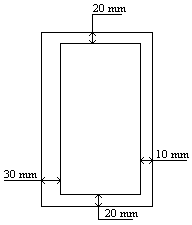 